На основу члана 119 став 1. тачка 2 Закон о основама система образовања иваспитања (Сл. Гласник РС, бр. 88/2017, 27/2018 -др.Закон, 10/2019, 6/2020 и 129/2021)и члан 61. став 1. тачка 2. Статута Установе „Дечја радост“ бр. 289/2022 од 25.02.2022.,Управни одбор на седници одржаној дана ____________ године, доноси:ГОДИШЊИ   ПЛАНЗА РАДНУ 2022/23Овим актом се ближе одређује деловање запослених у Установи у остваривању циљева и задатака васпитно – образовног рада.СТРУКТУРА ГОДИШЊЕГ ПЛАНАI УСЛОВИ РАДА................................................................................................................0УВОД............................................................................................................................01.1 КРАТКА ОЦЕНА СТАЊА И НИВОА РАЗВИЈЕНОСТИ ДEЛAТНОСТИ...................................0ПОЛАЗНЕ ОСНОВЕ ПРОГРАМИРАЊА...............................................................................11.3.ПРОГРАМ УВОЂЕЊА ПРИПРАВНИКА У ПОСАО..................................................12. ПОТРЕБЕ ДЕЦЕ И ПОРОДИЦА ОПШТИНЕ ЋУПРИЈА................................................4МАТЕРИЈАЛНИ УСЛОВИ ЗА ОСТВАРИВАЊЕ ДЕЛАТНОСТИ................................................6ОБЈЕКТИ ЗА ДЕЦУ..................................................................................................................6ПРЕГЛЕД ДРУГИХ (ПРИЛАГОЂЕНИХ) ПРОСТОРА ЗА РАД СА ДЕЦОМ..................................6ОБЈЕКТИ ЗА ПРИПРЕМУ ХРАНЕ.............................................................................................6ОБЈЕКТИ ЗА ОДМОР И РЕКРЕАЦИЈУ.....................................................................................6СТАЊЕ ОПРЕМЉЕНОСТИ.......................................................................................................6ЗАДАЦИ НА УНАПРЕЂИВАЊУ УСЛОВА ЗА ОСТВАРИВАЊЕ ДЕЛАТНОСТИ..........................74.1.ИНВЕСТИЦИОНО ОДРЖАВАЊЕ ОБЈЕКТА, УНАПРЕЂИВАЊЕ И АДАПТАЦИЈА ОБЈЕКАТА И ДВОРИШТА И ПОПРАВКЕ И НАБАВКЕ ОПРЕМЕ.....................................................................74.2. НАБАВКА И ИЗРАДА ИГРАЧАКА И ДИДАКТИЧКОГ МАТЕРИЈАЛА....................................74.3. АКЦИОНИ ПЛАН  УСТАНОВЕ ЗА  2022-2023 годину.......................................................85.ОБЛИЦИ РАДА СА ДЕЦОМ..................................................................................................14ПОЛУДНЕВНИ И ЦЕЛОДНЕВНИ ОБЛИК..........................................................................145.2.ОБЛИЦИ РАДА, БРОЈ ГРУПА И БРОЈ ДЕЦЕ.........................................................................145.3.ПЛАН ШИРЕЊА ОСНОВА ПРОГРАМА ПРЕДШКОЛСКОГ ВАСПИТАЊА И ОБРАЗОВАЊА „ГОДИНЕ УЗЛЕТА“.......................................................................................................................................18II КАДРОВИ.....................................................................................................................................226. ОРГАНИЗАЦИЈА РАДА И КАДРОВА............................................................................................226.1.НАЧИН РАДА УСТАНОВЕ – ОРГАНИЗАЦИОНЕ ЈЕДИНИЦЕ.........................................................226.2. РАДНО ВРЕМЕ УСТАНОВЕ..........................................................................................................246.3.СЛУЖБЕ УСТАНОВЕ......................................................................................................................24      7.КАДРОВСКИ УСЛОВИ РАДА.............................................................................................................25     7.1. ПРЕГЛЕД БРОЈА ЗАПОСЛЕДНИХ ПРЕМА ПРОФИЛИМА СТРУЧНОСТИ........................................25     7.2.СТРУКТУРА РАДНОГ ВРЕМЕНА ЗАПОСЛЕНИХ................................................................................267.2.1.СТРУКТУРА РАДНОГ ВРЕМЕНА ВАСПИТАЧА И МЕДИЦИНСКИХ СЕСТАРА.......................................267.2.2.СТРУКТУРА РАДНОГ ВРЕМЕНА САРАДНИКА.....................................................................................27III ПРОГРАМИ И УСЛУГЕ.......................................................................................................................298. ПОНУДА ПРОГРАМА И УСЛУГА........................................................................................................298.1.ПРОГРАМ ВАСПИТНО_ОБРАЗОВНОГ РАДА.................................................................................298.2.ЦЕЛОДНЕВНИ ОБЛИЦИ РАДА......................................................................................................308.3. ЈЕЗИЦИ НА КОЈИМА СЕ ОДВИЈА ВАСПИТНО -  ОБРАЗОВНИ РАД..............................................348.4. ПРОГРАМ СОЦИЈАЛНОГ РАДА.....................................................................................................348.5. РАД СА ДЕЦОМ  КОЈОЈ ЈЕ ПОТРЕБНА ДОДАТНА ПОДРШКА.......................................................388.6. ПРИГОДНИ ПРОГРАМИ................................................................................................................388.7. ПРОГРАМ УНАПРЕЂЕЊА ИСХРАНЕ ДЕЦЕ....................................................................................399. СПЕЦИФИЧАН ОБЛИК ВО РАДА програм „ Визуелне уметности у вртићу“................................42IV САРАДЊА..........................................................................................................................................4310. САРАДЊА СА ПОРОДИЦОМ............................................................................................................4310.1. ПРОГРАМ САРАДЊЕ СА ПОРОДИЦОМ..........................................................................................4310.3. ПРОГРАМ РАДА САВЕТОВАЛИШТА ЗА РОДИТЕЉЕ......................................................................4511.САРАДЊА СА ЛОКАЛНОМ  ЗАЈЕДНИЦОМ........................................................................................46V ПЛАНОВИ.............................................................................................................................................4712. ПЛАН РАДА СТРУЧНИХ ОРГАНА........................................................................................................4712.1. ПЛАН РАДА ВО ВЕЋА......................................................................................................................4712.2 ПЛАН РАДА  СТРУЧНИХ  АКТИВА....................................................................................................4812.3.ПЛАН РАДА ПЕДАГОШКОГ КОЛЕГИЈУМА.......................................................................................5013. ПЛАН РАДА СЛУЖБЕ САРАДНИКА.....................................................................................................5113.1. ПЛАН РАДА ПЕДАГОГА.....................................................................................................................5113.2. ПЛАН РАДА ПЕДАГОГА ЗА ЛИКОВНО ВАСПИТАЊЕ.........................................................................5413.3. ПЛАН РАДА САРАДНИКА ЗА УНАПРЕЂЕЊЕ ПРЕВЕНТИВНО- ЗДРАВСТВЕНЕ ЗАШТИТЕ.................6214. ПЛАН РАДА ОРГАНА УПРАВЉАЊА....................................................................................................6714.1 ПЛАН РАДА УПРАВНОГ ОДБОРА.....................................................................................................6715. ПЛАН РАДА РУКОВОДЕЂЕГ ОРГАНА..................................................................................................6815.1. ПЛАН РАДА ДИРЕКТОРА...................................................................................................................6816.ПЛАН РАДА ТИМОВА........................................................................................................................6916.1.ПЛАН АКТИВА ЗА РАЗВОЈНО ПЛАНИРАЊЕ....................................................................................6916.2.2.ПЛАН СТРУЧНОГ ТИМА ЗА ИНКЛУЗИЈУ.......................................................................................7016.3.ПЛАН ТИМА ЗА САМОВРЕДНОВАЊЕ..............................................................................................7116.3.1. ПЛАН ПОБОЉШАЊА ОБЛАСТИ УПРАВЉАЊЕ И ОРГАНИЗАЦИЈА..............................................7216.4. ПЛАН И ПРОГРАМ ТИМА ЗА ЗАШТИТУ ДЕЦЕ ОД НАСИЉА, ЗЛОСТАВЉАЊА ИЗАНЕМАРИВАЊА........................................................................................................................................7416.4.1. ПРОГРАМ ТИМА ЗА ЗАШТИТУ ДЕЦЕ ОД НАСИЉА, ЗАНЕМАРИВАЊА И ЗЛОСТАВЉАЊА.........7416.4.2. ПЛАН ТИМА ЗА ЗАШТИТУ ДЕЦЕ ОД НАСИЉА, ЗАНЕМАРИВАЊА И ЗЛОСТАВЉАЊА................7616.5. ПЛАН ТИМА ЗА ПРЕВЕНТИВНО ЗДРАВСТВЕНУ ЗАШТИТУ................................................................7816.6.  ПЛАН ТИМА ЗА ОБЕЗБЕЂИВАЊЕ КВАЛИТЕТА И РАЗВОЈ УСТАНОВЕ..............................................8217. СТРУЧНО УСАВРШАВАЊЕ....................................................................................................................8317.1 ПЛАН  СТРУЧНОГ  УСАВРШАВАЊА ЗАПОСЛЕНИХ............................................................................8317.2. ПЛАН ТИМА ЗА ПРОФЕСИОНАЛНИ РАЗВОЈ ЗАПОСЛЕНИХ............................................................8518. ПРАЋЕЊЕ И ДОКУМЕНТОВАЊЕ.........................................................................................................8618.1.ОСНОВНИ ЗАДАЦИ ГОДИШЊЕГ ПЛАНА УСТАНОВЕ.......................................................................8618.2.ПЛАН ПРАЋЕЊА РЕАЛИЗАЦИЈЕ ГОДИШЊЕГ ПЛАНА......................................................................8618.3.ДОКУМЕНТАЦИЈА У УСТАНОВИ......................................................................................................8719.   ПЛАН МЕРА РАДИ ОСТВАРИВАЊА И УНАПРЕЂЕЊА РОДНЕ РАВНОПРАВНОСТИ ЗА ПЕРИОД 01.01.2022-31.12.2022.ГОДИНЕ.............................................................................................................8719.1.Основни подаци о подаци о послодавцу и о запосленима........................................................8719.1.1. Подаци о послодавцу...............................................................................................................8719.2.  Укупан број запослених, разврстан по полној структури........................................................8819.4.  Број истоветних радних места, према општем акту послодавца, саразличитом нето зарадом која се исплаћује запосленом за пуно радно време,према полној структури............................................................................................................................8819.5.  Укупан број запослених упућених на стручно усавршавање или обуку заизвештајни период, према полној структури запослених.....................................................................8819.6.  Укупан број примљених запослених у извештајном периоду, премаполној структури...............................................................................................................................8819.7. Број жена на породиљском одсуству, као и враћених на рад, у извештајномпериоду..............................................................................................................................................8919.8. Број радних места, према општем акту, за који постоји оправдана потреба  прављења разлика по полу, у складу са законом  којим се уређује рад.......................................................................8920. ПРЕДЛОГ ФИНАНСИЈСКОГ ПЛАНА...............................................................................................9121. ПРИЛОГ 1 – ИСХРАНА ДЕЦЕ..........................................................................................................91I УСЛОВИ РАДА1.УВОДПУ „Дечја радост“ – Ћуприја је уписана у судски регистар који се води код Трговинског суда у Крагујевцу у регистарски уложак број: 5 – 37 – 00.Делатност Установе се односи на организацију, рад и оставривање делатности предшколског васпитања и образовања и дневног боравка деце од 1 – 7 година.Васпитно – образовни рад се остварује на српском језику.Установа обавља делатност као правно лице са потпуном одговорношћу под условима и на начин утврђен Законом о основама система образовања и васпитања, а у складу са циљевима ради којих је основана.Предшколска установа „ Дечја радост“ у Ћуприји , сходно Закону о класификацији делатност и о регистру јединице разврставања, обавља делатности које се воде под шифрима85.10 Предшколско образовање које предходи основном образовању88.91 Делатност дневне бриге о деци која обухвата дневни боравак деце, Радно време Установе је од 5:30 – 17: 30.1.1 КРАТКА ОЦЕНА СТАЊА И НИВОА РАЗВИЈЕНОСТИ ДEЛAТНОСТИПретеча данашњег организовања Установе је била радна јединица у саставу Центра за социјални рад под називом „Установа за дневни боравак деце“, која је почела са радом 1.фебруара 1968. Решењем СО Ћуприје пренета је Установи зграда садашњег вртића „Бамби“ на коришћење и наменски је била опремљена за рад. 27. фебруара 1977. године, одлуком Збора радника Центра за социјални рад у Ћуприји, оснива се Установа за дневни бравак деце „Дечја радост“. Сада је то самостална радна организација, а тада је била у самом Центру за социјални рад у Ћуприји.Предшколска Установа „Дечја радост“ тренутно располаже са четири градска и 10 сеоска вртића (вртић у Мијатовцу, Јовцу, Супској, Вирину, Сењу, Батинцу, Исакову, Иванковцу – Паљану, Бигреници, Крушару).Делови процеса рада у Установи су радне јединице: I „Бамби“  – ул. Брегалничка бб, ЋупријаII „Лептирић“ – ул. Крушевачка бб, ЋупријаIII „Шећерко“ – ул. Раде Миљковић, ЋупријаIV „Невен“ – ул. Млинска бб, ЋупријаV „Полетарац“ – село МијатовацVI „Петар Пан“ – село ЈовацУ односу на мрежу Установе на територији општине Ћуприја у школској 2022./2023. год. рад ће се одвијати по  следећој шеми .П.П.П. се организује у трајању од 9 месеци ( од 1.9.2022. -20.6.2023. год). 1.2 ПОЛАЗНЕ ОСНОВЕ ПРОГРАМИРАЊАОснивач Предшколске Установе „Дечја радост“ Ћуприја је Општина Ћуприја.Установа остварује предшколско васпитање и образовање, социјалну заштиту, негу и исхрану деце до поласка у школу.Годишњи план се доноси за период 1.9.2022.– 31.8.2023. на основу:Извештаја о раду у 2021/2022. години„Извештаја о самовредновању“Техничког  плана  рада Установе (распоред група, број деце, ресурси- кадрови)Извештаја  комисије за пријем децеСтатута  УстановеНормативно- правних  аката Установе Акционих планова Тимова и актива Финансијског  плана  за 2022. годину (буџет)Извештаја о финансијском пословању за период јануар – јули 2022.1.3.ПРОГРАМ УВОЂЕЊА ПРИПРАВНИКА У ПОСАОПрограм увођења приправника у посао предвиђен је „Правилником о дозволи за рад наставника, васпитача и стручних сарадника“. Установа обезбеђује услове за процес увођења приправника у посао како би се обезбедио висок ниво професионалног деловања и квалитетан во рад са децом.Приправнику мора се доделити истакнути васпитач, мед.сестра-васпитач или стручни сарадник са истим степеном и врстом образовања и лиценцу за рад и најмање 5 година радног искуста у области васпитања и образовања. Решењем о менторству директор одређује ментора.  Ментор мора бити особа која показује висок ниво толеранције, флексибилности, сарадње, посвећености послу, који је спреман да саслуша, уважи и подржи приправника и својим личним примером покаже како да подржи децу, како да сарађује са родитељима и запосленима. Приправника ментор уводи у посао кроз:Пружање помоћи у припремању и извођењу во радаПрисуством во раду у најмање 12 активности у току трајања приправничког стажаАнализом во рада прправика у циљу праћења напредовањаПружање подршке у припреми за проверу савладаности програмаМентор подноси извештај директору о оспособљености приправника за самостално извођење во рада, најкасније 15 дана након навршених годину дана увођења у посао.У установи се води документација о увођењу у посао приправника: план рада ментора и приправника, писане припреме, дневник приправника, забелешке и записници, извештај ментора, извептај комисије. ПЛАН МЕНТОРА И ПРИПРАВНИКА2. ПОТРЕБЕ ДЕЦЕ И ПОРОДИЦА ОПШТИНЕ ЋУПРИЈАКонкурс за целодневни боравак и припремно предшколски програм трајао је од  9.5.2022. до 10.6.2022. и односио се на слободна места за одређене групе. Табела броја деце у раднoj 2022/2023Напомена: Услед формирања мешовитих група постоје деца:- јасленог узраста која су обухваћена вртићким узрастом и она су представљена у укупном збиру за узраст до три године- вртићког узраста која су обухваћена Припремним предшколским програмом и она су представљена у укупном збиру за узраст од  3 до 5,5 годинаП.П.ППостојећи капацитети ПУ „ Дечја радост“Напомена: *у групи је дете које има тешкоће у развоју за које се израђује ИОП, тако да је група оформљења са мањим бројем деце у односу на законски основ.3. МАТЕРИЈАЛНИ УСЛОВИ ЗА ОСТВАРИВАЊЕ ДЕЛАТНОСТИ3.1.ОБЈЕКТИ ЗА ДЕЦУПУ“ Дечја радост“ послује у оквиру од 13 објеката и то :4 вртића у граду5 вртића у селима5 простора у основним школама на територији општине( сеоске школе: Сење, Бигреница, Исаково, Иванковац – Паљане, Супска)У овој радној години у функцији ће бити :сви објекти у граду (Бамби, Лептирић, Шећерко, Невен)сеоски објекти у селима Јовац, Мијатовац, Крушар, Сење, Вирине, Супска.Сви објекти поседују оптималне услове за обављање делатности .3.2.ПРЕГЛЕД ДРУГИХ (ПРИЛАГОЂЕНИХ) ПРОСТОРА ЗА РАД СА ДЕЦОМУ селима при основним школама прилагођени су простори за реализацију ППП и то :Сење -  О.Ш.“ 13 октобар“Бигреница  - О.Ш.“Ђура Јакшић“Паљане- Иванковац - О.Ш.“Ђура Јакшић“Исаково О.Ш.“ Вук Караџић“Супска О.Ш. „13 октобар“Простори су наменски опремљени за реализацију ППП.3.3.ОБЈЕКТИ ЗА ПРИПРЕМУ ХРАНЕХрана  се за потребе целе Установе припрема у централној кухињи која ради у склопу вртића „Лептирић“ у Ћуприји – ул. Крушевачка бб.У свим објектима Установе постоје кухиње намењене   дистрибуцији  хране .Храна се допрема возилом за превоз хране- непосредно пре сервирања .3.4.ОБЈЕКТИ ЗА ОДМОР И РЕКРЕАЦИЈУУстанова у свом склопу нема ове објекте.3.5.СТАЊЕ ОПРЕМЉЕНОСТИУстанова поседује све што је потребно за одржавање делатности. Установа реализује план набавке потребне опреме неопходне за обављање делатности у складу са финансијским планом. 4.ЗАДАЦИ НА УНАПРЕЂИВАЊУ УСЛОВА ЗА ОСТВАРИВАЊЕ ДЕЛАТНОСТИ4.1.ИНВЕСТИЦИОНО ОДРЖАВАЊЕ ОБЈЕКТА, УНАПРЕЂИВАЊЕ И АДАПТАЦИЈА ОБЈЕКАТА И ДВОРИШТА И ПОПРАВКЕ И НАБАВКЕ ОПРЕМЕУ финансијским плановима Установе за 2022/23. годину, а у оквиру материјалних могућности оснивача, средства од Министарства образовања за припремни предшколски програм и учешћа родитеља у цени коштања, предвиђена су средства за покривање трошкова зарада и накнада  запосленим, материјалних трошкова, текуће и инвестиционо одржавање објеката и опреме, као и набавку опреме, чиме се стварају претпоставке за нормално функционисање ове делатности и тиме обезбеђују квалитетнији услови за смештај деце у установи. У финансијским плановима су конкретно наведени износи за поједине трошкове и намене.4.2. НАБАВКА И ИЗРАДА ИГРАЧАКА И ДИДАКТИЧКОГ МАТЕРИЈАЛАУ оквиру јавне набавке дидактике планира се:анализа стања по групама и објектима у сарадњи са главним васпитачимаистраживање тржишта, израда плана набавке и набавка дидактичког материјалау свакој радној јединици. Израда дидактичких средстава одвијаће се у односу на потребе вртића, теме пројеката којеи се обрађују у оквиру ВО рада. Акценат ће бити на материјалима за израду дидактике и дрвеном игровном програму.Добит : обезбеђивање услова за реализацију ВОР-аопремање простора, евалуација васпитача , јачање тимског рада, напредовање у планирању, евидентирању и самовредновању .4.3. АКЦИОНИ ПЛАН  УСТАНОВЕ ЗА  2022-2023 гогинуОбласт промене: Васпитно-образовни рад	I . Развојни циљ: Грађење контекста вртића као основе за развијање реалног програмаОбласт промене: Професионална заједница учењаII Развојни циљ: : Континуирано стручно усавршавање и учење у циљу развоја УстановеОбласт промене : Подршка деци и породициIII Развојни циљ: Подстицати континуирану подршку детету за учење и развој5.ОБЛИЦИ РАДА СА ДЕЦОМ5.1.ПОЛУДНЕВНИ И ЦЕЛОДНЕВНИ ОБЛИКНапомена: Услед формирања мешовитих група постоје деца:- јасленог узраста која су обухваћена вртићким узрастом и она су представљена у укупном збиру за узраст до три године- вртићког узраста која су обухваћена Припремним предшколским програмом и она су представљена у укупном збиру за узраст од  3 до 5,5 година5.2.ОБЛИЦИ РАДА, БРОЈ ГРУПА И БРОЈ ДЕЦЕБрој група целодневног и полудневног боравка: 32Број целодневних групе: 25Број четворочасовних припремних група: 7Број деце у ПУ: 575ВРТИЋ „БАМБИ“ВРТИЋ „ЛЕПТИРИЋ“ВРТИЋ „ШЕЋЕРКО“ВРТИЋ „НЕВЕН“Напомена :  У току израде овог Плана није могуће унети тачан број деце за 4- часовни ППП, у односу на извод матичне службе одступања су око + 10%. Подаци су унети закључно са 22.08.2022.године. *у групи је дете које има тешкоће у развоју за које се израђује ИОП, тако да је група оформљења са мањим бројем деце у односу на законски основ5.3.ПЛАН ШИРЕЊА ОСНОВА ПРОГРАМА ПРЕДШКОЛСКОГ ВАСПИТАЊА И ОБРАЗОВАЊА „ГОДИНЕ УЗЛЕТА“Напомена: Након сваког састанка васпитачи и мед.сестре васпитачи из вртића који нису језгро уз подршку стручне службе сарадника уносе промене у своје РЈII КАДРОВИ6. ОРГАНИЗАЦИЈА РАДА И КАДРОВА6.1.НАЧИН РАДА УСТАНОВЕ – ОРГАНИЗАЦИОНЕ ЈЕДИНИЦЕВРТИЋ „БАМБИ“                                                                            ВРТИЋ „НЕВЕН“ВРТИЋ „ЛЕПТИРИЋ“                                                                                ВРТИЋ     „ШЕЋЕРКО“  ВРТИЋ „ПОЛЕТАРАЦ“ МИЈАТОВАЦ                       СЕОСКИ ВРТИЋИВРТИЋ „ПЕРТАР ПАН“ ЈОВАЦ                                          МРЕЖА УСТАНОВЕУстанова има 4 организационе јединице уклопљене у тимове р.ј. у складу са Општим актом установе:РЈ „ Бамби“               са селом  Исаково и ВиринеРЈ „ Лептирић“                  са селом Сење РЈ “ Шећерко“                     са селом Крушар, СупскаРЈ “ Невен“                        са селом Иванковац – Паљане и БигреницаРЈ „ Полетарац“ – МијатовацРЈ „ Петар Пан“- Јовац6.2. РАДНО ВРЕМЕ УСТАНОВЕРадно време Установе је 12 часова ( 05.30-17.30)Пријем и испраћај деце од 05:30 – 16:30 Суботом и недељом Установа не ради.Предшколски програм остварује се током радне године и то од 01. септембра текуће године до 31. августа наредне године.6.3.СЛУЖБЕ УСТАНОВЕУправа ПУ „Дечја радост“ Ћуприја је смештена у вртићу „Бамби“ са следећим службама:директорправна службаслужба рачуноводства служба сарадникарадионица електричарапомоћни магацинУ вртићу „Лептирић“ је смештена:централна кухињацентрални магацин У вртићу „Шећерко“ је смештана:вешерница (простор за шивење, прање, сушење и пеглање веша)радионица домара7.КАДРОВСКИ УСЛОВИ РАДА7.1. ПРЕГЛЕД БРОЈА ЗАПОСЛЕДНИХ ПРЕМА ПРОФИЛИМА СТРУЧНОСТИ7.2.СТРУКТУРА РАДНОГ ВРЕМЕНА ЗАПОСЛЕНИХ7.2.1.СТРУКТУРА РАДНОГ ВРЕМЕНА ВАСПИТАЧА И МЕДИЦИНСКИХ СЕСТАРАВаспитач-целодневниСвега : 40 часова  недељно , односно  100% радног временаМедицинска  сестра-васпитачСвега : 40 часова  недељно , односно  100%  радног временaВаспитач ППП – четворочасовниСвега : 40 часова  недељно , односно  100% радног времена7.2.2.СТРУКТУРА РАДНОГ ВРЕМЕНА САРАДНИКАСтруктура радног вемена педагогаСвега : 40 часова  недељно , односно  100% радног временаСтруктура радног времена педагога за ликовно васпитањеСвега : 40 часова  недељно , односно  100% радног временаСтруктура радног времена сарадника за превентивно здравствену заштитуСвега : 40 часова  недељно , односно  100% радног временаСтруктура радног времена  медицинске сестре на превентивиСвега : 40 часова  недељно , односно  100% радног временаIII ПРОГРАМИ И УСЛУГЕ 8. ПОНУДА ПРОГРАМА И УСЛУГА8.1.ПРОГРАМ ВАСПИТНО ОБРАЗОВНОГ РАДА
Програм ПВО „Године узлета“  се у нашој Установи почиње са применом,  септембра 2022 године. Као подршка увођењу овог програма, реализоване су обуке васпитно-образовног кадра (непосредно и ин-лајн), у виду менторске обуке и подршке у виду стручних материјала. Обуке су реализоване у периоду од марта до августа 2022год. У складу са Основама програма „Године узлета“ и на основу извештаја о раду(  посебно Актива за развојно планирање, тима за самовредновање, тима за професионални развој) у којима су сумирани резултати рада у претходној години, у овој години радићемо на унапређењу васпитно-образовног рада, кроз стално стручно усавршавање, постављањем приоритетних задатака, а то суподршка добробити детета, стварањем прилика и могућности да деца буду срећна, да се осећају задовољно, остварено и прихваћено, да граде односе поверења, уважавања, блискости и пријатељства;развијање диспозиција за целоживотно учење (отвореност, радозналост, отпорност, истрајност, поверење у себе, позитиван лични и социјални идентитет);стварање прилика да упознају различита подручја људског сазнања и деловања, различите продукте културе и симболичке системе кроз различите начине учешћа у складу са личним стиловима учења деце.Како би градили заједничка знања умења и вредности и  развијали однос према властитом развоју и начину гледања на промене у васпитној пракси, потребна је подршка:  професионалном развоју свих учесника у васпитно-образовној установиразвијању културе сваког вртића према принципима датим у Основама програма;стварању оптималних услова за обављање делатности, квалитетно физичко окружење, преструктуирање простора са богатим структуираним и неструктуираним материјалима који подржавају заједничко учешће деце и одраслих и сарадњу, естетски осећај и зачудност;уређење двориштарад на унапређењу превентивно -здравствене заштитеСарадњу са родитељима која има за циљ развијање међусобног поверења, уважавања, континуирану размену како би се градило партнерство вртића и породице и смислено учешће породице у развијању програма.Унапређење сарадње са локалном заједницом и стварање прилика да локално окружење постане средина за развијање програма и учешћа деце и одраслих;Посебно ћемо интензивирати сарадњу са основним школама ради лакше транзиције деце Даље ћемо квалитетно и континуирано радити на стручном усавршавању медицинских сестара, васпитача и сарадника, на развијању рефлексивне праксе као процеса преиспитивања сопствене праксе и њене усклађености са Основама програма.  Један од начина усавршавања који ће се интензивирати биће -хоризонтална размена.За реализацију ових задатака потребна нам је помоћ шире друштвене заједнице, посебно Општине Ћуприја као оснивача ове установе.8.2.ЦЕЛОДНЕВНИ ОБЛИЦИ РАДАВаспитно-образовни рад са децом узраста од 1године до поласка у школу. У складу са Основама програма, вртић је место заједничког живљења деце и одраслих, простор демократске и инклузивне праксе, место у ком се развија рефлексивна пракса свих учесника којима је циљ подршка добробити детета.Програм се заснива на претпоставкама о детету и његовом учењу по којима је:-дете је целовито биће које учи кроз оно што чини и доживљава;-његов развој није универзалан већ снажно  обележен његовим индивидуалним посебностима, оно је стваратељ својих разумевања и социјалне стварности;-његово физичко, емоционално, социјално, језичко, чулно, когнитивно учење је узајамно повезано и одвија се симултано;-дете је активан учесник заједнице вршњака и одраслих и кроз односе са њима гради свој идентитет;-дете је компетентно биће, оно је учесник сопственог учења и развоја;-дете има урођену мотивацију да учи;- учење се не дешава кроз директно подучавање већ кроз игру и њену смислене активности.-игра је најзначајнија активност детета и игровни образац је присутан у свим активностима;-кроз игру дете доживљава, прерађује своја искуства, гради сазнања о себи и свету;-учење је процес заједничке ко-конструкције знања са вршњацима и одраслима у ситуацијама које за дете имају лични смисао;Дете користи различите начине изражавања, и користи различите стилове учења.Програм неге и васпитно-образовног рада деце узраста до три године започиње програмом адаптације, коме се посвећује посебна пажња обзиром на значај континуитета дечјих искустава при преласку из породичне у нову средину. „ЗАЈЕДНО У АДАПТАЦИЈИ“  Полазишта:Родитељи су партнери, родитељи најбоље познају своје дете и помажу нама да разумемо дечје потребеУважавајући културу породица, стварамо близак однос са децом и родитељима Деца се ослањају на друге и изграђују поверење, сигурност и припадност, а ми одрасли смо ту да им то пружимоПолази се од јаких страна детета, прихватамо различитостиЦиљеви:Прилагођавање детета на социјално окружење, вртић Пружање могућности деце да кроз зајеништво групе уче, стичу искуства, развијају сеПружање подршке деци у прилагођавању на вртић понудом различитих игара и средстава пратећи дечје интересовањеАдаптација деце на јаслице се спроводи по плану адаптације. Након уписа деце организују се родитељски састанци и индивидуални разговори са родитељима у циљу пружања добродошлице, међусобног упознавања  и успостављања поверења. Тако се родитељи и деца упознају са васпитачима и другом децом, упознају простор  Сестре- васпитачи упознају дете, његове навике, посебна интересовања, склоности и особености, као и потребе конкретне породице. Кроз заједнички договор родитеља и сестре васпитача израђује се индивидуални план адаптације за свако дете. Неодвојиви део процеса адаптације је боравак родитеља у групи. Током прве недеље боравка у јаслицама, а по потреби и дуже, мање групе деце и родитеља се играју и друже у организованој средини. Сестре -васпитачи планирају, бирају и врше понуду различитих материјала и средстава и осмишљавају конкретне активности за новоуписану децу и чланове њихових породица. На овај начин се помаже деци и родитељима да стекну сигурност у новом окружењу и стекну поверење у васпитача.Након периода адаптације рутине се успостављају у складу са индивидуалним ритмом сваког дететаКонтинуирано  структуирање подстицајне и инспиративне средине за игру и учење у којој деца уче према сопственом темпу је задатак за васпитаче који развија током целе године. Простори у јаслицама треба да буду сигурни, предвидљиви и да позивају децу  на игру и истраживање. Просторне целине су:-сензорна, кинестетичка литерарна, простор за конструисање, за визуелне уметности, за симболичпку игру и неизоставно простор за скривање и осамљивање.Простор предвиђен за децу вртићког узраста треба структуирати на просторне целине које децу позивају на истраживање а то су:- уметнички атеље(музички, ликовни, драмски);-научни центар/лабораторија;-радионица, целина за конструисање;-библиотека;-тајновити и зачудни простори за скривање и осамљивање;-простори за истраживање светлости и сенке;Просторне целине се мењају и допуњују новим средствима и материјалима у складу са дечијим интересовањима, како би се проширила игра и истраживање деце.  Опремљени простор треба да је приступачан и доступан деци, са класификованим материјалима, средствима и играчкама како би подстицао  дечју самосталност и могућност избора. Простор реалног програма је опремљен материјалима за истраживање деце и то:мноштвом неструктуираног и полуструктуираног материјала, који могу да се користе на различите начине и омогућавају различите начине изражавања;различитим сензорним материјалима којима се подржавају сензорна искуства и активности, као и практична манипулација (истраживање текстура, мириса, звукова, мелодија, покрета);реалним материјалима и рестловима;природним материјалима;ликоцвним материјалима и реквизитима;материјали и продукти којима се подржава развој ране писмености(штампани материјали, плакати, књиге и сликовнице, мапе, шеме, различите врсте прављених календара, графикони, симболи…)Физичко окружење у вртићу(унутрашњост, дворишта и локално окружење) треба да пружа деци могућност да раде заједно и сарађују међусобно и са одраслима, позитивну међузависност, као и различите облике груписања деце, њихову посвећеност у активности, иницијативност, истраживање, експериментисање и стваралаштво, припадност и персонализованост, телесни, сензорни и естетски осећај и зачудност.Целокупан простор одражава актуелне процесе и активности и пружа подршку дечјем учешћу кроз: дечје радове, фотографије, тродимензионалне продукте. Промене у простору треба да су видљиве, да се стално уносе нове провокације за учење и игру, као и продуктима насталим у раду са децом. На тај начин дете прави изборе, самостално је , независно, осећа се сигурно, задовољно, пријатно, радознало, ради са другом децом, сарађује, размењује, активно је креативно, види свој процес учења, идеје, и продукте и доживљава простор као свој.Развијање реалног програма.Дечји вртић је место где деца проводе значајан део времена и стичу важна животна искуства. Они уче кроз живот који се у вртићу одвија. Цео вртић је место  заједничког живљења и место интегрисаног учења деце и због тога је потребно обезбедити квалитетно окружење. Сви учесници у вртићу и квалитет њихових односа утичу на квалитет искустава које деца  стичу у вртићу, и одређују начине на које деца учествују и сарађују са вршњацима и другим одраслима. Интегрисан приступ учењу се гради на принципима развијања реалног програма наведених у Основама програма а не на задатој процедури учења и прописаном распореду активности и садржаја.Принципи развијања реалног програма:1.Усмереност на односе: ситуације у којима се деца договарају, раде заједно, помажу једни другима, слушају једни друге и надограђују идеје и предлоге ситуације учешћа васпитача који заједно истражује са децом, уважава и надограђује истраживање потекло од деце, усклађује се предлозима деце у игри2. Животност:ситуације заједничког учења деце и одраслих које су проистекле из искуства које ониделе, или заједничких потреба, иницијатива, или догађаја и збивања у групи изаједници у којима заједнички учествују3.Интегрисаност  ситуације у којима деца уче кроз јединство доживљаја, мисли и акције - подстакнутидоживљајем и непосредним искуством деца испробавају, проверавају својепретпоставке, експериментишу и на тај начин продубљују своје разумевање иначине како их размењују са другима4.Аутентичност  ситуације у којима се подржава културна и лична различитост деце и њиховихпородица и уважава интегритет сваког детета као и социјална и културна особеностзаједнице из које дете долази5.Ангажованост  ситуације у којима је омогућено деци да изразе своје умење, да изразе иницијативу и преузму одговорност ситуације у којима деца користе различите начине симболичког изражавањаподстакнути истраживањем и богатим избором различитих материјала6. Партнерство  ситуације истраживања покренутог на основу иницијативе из породице детета,уважавање предлога потеклих из породица деце, учешће различитих учесника излокалног окружења који доприносе у истраживању којим се деца баве и преузму одговорност.Развијање реалног програма покреће се кроз животно-практичне ситуације које чине део контекста деце и одраслих у вртићу, као и учествовање у планираним ситуацијама учења које покрећу делање деце и смислено се развијају кроз теме и пројекте.У вртићу се подржава интегрисано учење као повезано искуство онога што дете чини и доживљава у ситуацијама које су смислене и које повезује смисао. Дете учи делањем кроз богате размене са вршњацима и одраслима и кроз богато аутентично искуство, кроз јединство мисли доживљаја и акција, у ситуацијама игре и акција, у којима се подржава позитивни однос према учењу и развијају  кључне диспозиције за свако даље учење.Примењује се пројектни приступ у планирању. Пројекат је  учење кроз истраживање проблематике смислене деци. Истраживање деце инспирише  квалитетна физичка средина. У таквој средини васпитач „слуша децу“ подржава игру деце и учење  и тако покреће различите пројекте,  у које се укључују родитељи и други учесници. Пројекат се одвија кроз следеће кораке: 1корак: отварање пројекта; 2. корак: развијање пројекта и 3. корак: затварање пројекта. Идеја за покретањем одређеног пројекта настаје из ситуација  у којима се група деце бави, које за њих имају смисла, или су покренута одређеним доживљајем. Почетне идеје за могући пројекат васпитачи добијају, тако што се укључују у дечју игру, слушају идеје и питања деце, искуства која деле деца и одрасли, уочавањем ситуација и догађаја  који заокупљују, зачуђују и интересују децу. Истражујући различите изворе сазнања о одређеној проблематици васпитач уноси подстицај-провокацију која може бити у виду провокативног материјала, средстава, питања, приче филма идр. који децу инспиришу, стварају доживљај, чуде и покрећу на истраживање.Од начина на који деца реагују на почетне провокације, њихових исказаних претходних  искустава и разумевања проблематике, питања која постављају, уобличава се основно питање које се истражује, односно сврха и циљ пројекта. Када је покренут код деце доживљај  и инспирација за истраживање, упознају се породице са  сврхом пројекта и  позивају на укључивање.Током трајања пројекта истраживање деце и одраслих се продубљује новонасталим дечјим питањима, иницијативама и провокацијама које уносе васпитачи. Васпитач је учесник и моделатор истраживања а не неко ко директно подучава.Пројекат се завршава слављењем, његовим представљањем и делењем са другима кроз одабране начине изражавања. На тај начин се прави повратак у истраживање и сагледава цео  процес развијања пројекта онако како га виде деца-од покретања истраживања до решавања проблема истраживања.Начин на који су деца учила видљив је у простору, кроз изложене садржаје паноа и продуката дечјих радова, као и активности деце и одраслих. Процес учења се документује кроз почетне , процесне и завршне паное који чине учење видљивим. Документовање дечјег учења и развоја је видљиво кроз дечји портфолио, а развијање пројекта кроз  пројектни портфолио. Како би се реални програм развијао на описани начин, најзначајније улоге и задаци  васпитача су:-да обезбеди флексибилан али устаљени ритам дана;-континуирано реорганизује простор подстицајан за игру и истраживање;-обезбеђује довољно времена за игру, посматра игру и  укључује се и проширује ;- помаже деци да се укључе у игру и истраживања, води ди8јалог са децом о игри.-развија заједништво;- фокусира се на процес учења а не на продукт; - све активности заснива на игровном обрасцу;- омогућава деци да се баве оним што за њих има смисла, што их чуди, и занима;- моделује истраживачки однос у учењу, истражује са децом;-омогућава деци различите изворе сазнања и подршке;- омогућава деци да развијају рзличите врсте ране писмености(језичке, математичке, визуелне), стварањем ситуација за њихово смислено коришћење;- подстиче децу на различите и креативне начине изражавања;- омогућава деци различите изборе-средстава, материјала и начине изражавања;- приближава деци културно наслеђе непосредне и шире заједнице, као и човечанства.-подстиче децу да развијају и преиспитују своје „полазне теорије“ о различитим појавама;-ствара услове да деца заједнички предвиђају, замишљају, постављају  питања једни другима и траже различите начине решавања проблема;- омогућава деци да на различите начине документују своје учење; - ствара прилике да родитељи активно учествују у васпитању и образовању деце.ПОЛУДНЕВНИ ОБЛИЦИ РАДАПолудневним обликом рада обухваћене су групе деце узраста пред полазак у школу. Припремни предшколски програм реализоваће се у 6 четворочасовних група и 6 целодневних група. Он се такође развија кроз развијање пројеката са децом, при чему је задатак васпитача да на индиректан начин утиче на општу припремљеност деце за полазак у школу. Усмерен на развој диспозиција за учење и компетенција за целоживотно учењe у складу са принципима развијања реалног програма, у реалном контексту васпитно-образовне праксе.Диспозиције за целоживотно учење су: отвореност, радозналост, отпорност, рефлексивност, истрајност, поверење у себе и своје могућшности и позитивни лични и социјални идентитет, чиме се постављају темељи развијања образовних компетенција.Развијање реалног програмаРазвијање реалног програма остварује се кроз интегрисан приступ и рад са децом на пројекту са циљем да се трага за одговорима на питања која деца уочавају, а тражење решења представља за њих изазов.Развијањем пројеката у раду са децом васпитач ствара услове и пружа могућности деци, да се баве оним што за њих има смисла и што их занима . Програм пред полазак у школу се развија и гради у реалном контексту кроз ситуационо учење.. Васпитач не подучава децу испланираним појединачним активностима већ ствара прилике за  учење као интегрисаног искуства детета кроз оно што чини и ради. На тај начин деци је омогућено:да се баве оним што за њих има смисла и што их занима;развијају различите врсте писмености (језичке, математичке, визуелне) и изналазе ситуације за њихово смислено коришћење;развијају кључне образовне компетенције: комуникација на матерњем језику, комуникација на другом језику, математичке, научне, дигиталне, друштвене и грађанске компетенције; да истражују различите изворе учења и подршке: различита места, институције и организације, други одрасли, породица, деца, штампани и дигитални извори;да се на различите креативне начине изражавају (кроз покрет, плес, визуелно, певањем, причом, вербално и невербално, грађењем у простору);уче истражујући;Припрема деце за школу не почиње у  години пред полазак у школу, она почиње од рођења, од првог осмеха , од првог корака.  Кључно за успех у школи је развијање капацитета за: СаморегулацијуПажњу и флексибилност у учењуОрганизацију и планирање, иницирањеОви капацитети се не развијају простим подучавањем, већ кроз игру и истраживање, у стимулативној средини, уз подршку одраслог.Увођење деце у свет писмености је задатак који се реализује током целокупног предшколског периода, а посебно је важан  за  припрему за школу. Развијање писмености не значи учити читати и писати, већ развијање писмености значи да деца разумеју сврху и начине употребе различитих симбола (слова, бројева, којима презентујемо величине, облике, гласове, односе)Рана писменост се развија у подстицајном језичком окружењу кроз активности у којима  различити начини симболичког бележења и писана комуникација имају сврху и смисао за дете у самој активности, а не кроз издвојено подучавање деце читању и писању. Васпитачи омогућавају деци да развијају различите  врсте ране писмености (језичке, математичке, визуелне), стварањем ситуација за  смислено коришћење симбола у игри и истраживањима :цртање, прављење модела, говор. Симболима повезују реалне радње, предмете, поступке са замишљеном ситуацијом у игри.Симболичко изражавање се развија и  у животно практичним и  аутентичним ситуацијама- ( деца обележавају, дизајнирају, користе бројеве), користећи различите знакове као начине комуницирања.Важан аспект за припреме за школу односе се на подршку развијању важне компетенције – учење учења. Ова компетенција се развија подршком деци да освешћују процес властитог учења(запитаности, постављања питања, развијање сопствених теорија и хипотеза, решавања проблема, проналажење различитих извора информација, заједничко долажење до решења, конструкција знања, промишљање, преиспитивање)Учење учења је смислено повезано са игром. Васпитач помаже детету да свој процес учења освешћује, прати и процењује, тако што га моделује, даје лични пример у истраживању и подржава га документацијом о учењу видљивом у простору.Приоритетни задаци ове године биће усмерени ка континуираном развијању реалног програма у вртићима у односу на културу сваког вртићима кроз:Стварање подстицајне и изазовне средине  за игру и учењеПодршка грађењу односа применом програма „Живимо вредности“Развијање пројеката у складу са дефинисаним принципима.Разумевању дечје игре и подршка одраслогРефлексија васпитне праксе и унапређење компетенција васпитача и стручних сарадника.8.3. ЈЕЗИЦИ НА КОЈИМА СЕ ОДВИЈА ВАСПИТНО -  ОБРАЗОВНИ РАДУ односу на структуру и састав становништва на територији општина Ћуприја, а тиме и структуре деце у Установи, васпитно образовни рад се обавља на српском језику према Статуту члан 21.8.4. ПРОГРАМ СОЦИЈАЛНОГ РАДАЗадаци социјалног рада у Установи се остварују кроз три нивоа:Рад на нивоу УстановеРад на нивоу васпитне групеРад са појединцима или индивидуални социјални радЗадаци су следећи:Утврђивање потреба родитеља за облицима рада усклађени са радним временомСарадња Установе са свим службама и институцијама у вези друштвене бриге и здравља деце  (Центар за социјални рад, Дечји диспанзер, Завод за јавно здравље, хуманитарне организације, Црвени крст и организације невладиног сектора које се баве заштитом дечјих права)Прикупљање и анализа статистичких података о деци (у односу на узраст, пол, социјални статус, број деце у породици, разводе, деце без родитељског старања, деце у хранитељским породицама), праћење негативних и позитивних социјалних индикатора који ометају рад у групи, предузимање одговарајућих мера, ангажовање у побољшавању услова рада и стандарда деце...Пријем деце (спровођење конкурса, смештај у односу на приоритене потребе), учешће у структуирању васпитних група, праћење броја уписане деце по групама и нове децеПрикупљање и анализа статистичких података о присутности деце у вртићимаПраћење интеракције деце у групи и између групаОрганизација групног рада са родитељима чија су деца у истој васпитној групиРеализација програма превентивно – здравастевне заштите у вртићуВршење сталне промоције рада у Установи (путем плаката, паноа, штампаног материјала, сајта Установе, упућивања писама радним организацијама, усмено извештавање о раду...)Информисање родитеља о правима деце и родитеља у систему друштвене бригеСнимање деце са развојним тешкоћама у циљу припреме услова за реализацијом инклузивног образовањаУпућивање родитеља деце са развојним сметњама у здравствене и социјалне Установе које ће помоћи у бржем напретку дететаТеренски облилазак породице према потребиУпућивање родитеља на прикупљању документације за поједине социјалне програме (према критеријуму самохрани родитељи, већи број деце у породици, корисници социјалне помоћи, деца са специфичностима у развоју, случајеви социјалне и економске трагедије...)Пружање стручне помоћи родитељима из области социјалне заштите Ангажовање на обезбеђивању услова за живот (храна, одећа, хигијена) кроз  хуманитарну акцију прикупљања прилога по радним јединицама „Базар“.Вођење документације и евиденције о социјалном раду на нивоу Установе, групе, индивидуалном раду.8.5. РАД СА ДЕЦОМ  КОЈОЈ ЈЕ ПОТРЕБНА ДОДАТНА ПОДРШКАДецу са тешкоћама у развоју се уписују у редовне васпитно – образовне групе, поштујући уписне норме комисије за пријем деце. Рад са децом са тешкоћама у развоју има за циљ постизање највишег степена самосталности код детета, као и социјалне интеграције. Поред групног рада са децом примењује се повремено и индивидуални рад у односу на потребе детета.Након сагледавања стања о врсти подршке која треба да добију деца, формирају се Тимови за додатну подршку (васпитач, родитељ, педагог, стручни сарадник ван Установе, педагошки или персонални асистент) на захтев Стручног тима за инклузију. Тимови се баве проблематиком детета и израђују педагошке профиле, а по потреби и индивидуални образовни план. Спољни сарaдник може бити и интерресорна комисија. У циљу подршке деци, а када омогућавају материјални услови, ангажујемо личне пратиоце деци којој је потребна подршка, како би се обезбедио бржи напредак код деце. На такав начин дете се социјално укалупљује, формира културно – хигијенске навике, развија колективну свет, језички напредује, а постојећа неправилност се исправља у односу на развојне капацитете и доба детета.Како би се подстакао дечји развој, важно је остварити добру сарадњу са родитељима кроз кроз свакодневне разговоре, боравак родитеља у групи, информисања преко паноа, родитељске састанке. Сарадња се одвија и у правцу компезаторске улоге вртића породици и породица вртићу. 8.6. ПРИГОДНИ ПРОГРАМИИзлети,екскурзије и зимовањаИзлетиПланира се обилазак окужења, сеоских газдинстава, знаменитих културно – истријских споменика у окружења као и природног окружења погодних за истраживања деце. Могуће дестинације: обилазак сомен – парка у Иванковцу, обилазак спомен куће у Јовцу, обилазак Манастира Раванице у Сењу, ергели коња у нашој општини, излетишту Ада, расадника на Везировом брду, Шумском газдинству.ЕкскурзијеПланирају се једнодневне екскурзије до музеја, манастира, зоо – врта, позоришта. Могуће дестинације: Природњачки музеј у Свилајцу, ергели коња у Свилајнцу, посета Ресавској пећини, посета зоо – врту у Јагодини и музеју воштаних фигура у Јагодини, посета манастиру Манасија, посета манастиру Раваница, посета зоо – врта у Београду и позоришта „Пуж“, шетња на Калемегдану, обилазак планетаријума, музеј илузија, музеј ваздухопловства. ЗимовањаПланира се зимовање за децу од 4 до 7 година на планини. Дестинација: планина.Напомена: Сви ови програми захтевају анкетирање и писмену сагласност корисника.8.7. ПРОГРАМ УНАПРЕЂЕЊА ИСХРАНЕ ДЕЦЕОпшти циљ: Унапређење исхране  деце у вртићима ради очувања здравља деце, превенцију болести и правилан раст и развој деце.Специфични  циљеви:Едукација радника на припреми, дистрибуцији и сервирању хране о значају здраве исхране и о начинима припреме здравих и квалитетних оброка, уз поштовање свих процедура које обезбеђују елиминисање свих ризика при припреми и дистрибуцији оброка;Едукација васпитно-образовног кадра и подизање свести о њиховој улози и значају у развијању навика правилне и здраве исхране код деце и породице;Укључивање родитеља и деце у планирању исхране у предшколској установи и едукација о здравој исхрани;Упознавање деце са правилном исхраном и значајем уношења свих група намирница;Развијање самосталност деце током сервирања хране и обедовања.9. СПЕЦИФИЧАН ОБЛИК ВО РАДА ПРОГРАМ „ Визуелне уметности у вртићу“Програм ликовног васпитања „ Визуелне уметности у вртићу“ је диверсификован програм којисе  ослања се на сагледавање детета као креативног,социјалног  и бића игре. Програмликовног васпитања се развија као реалани програм који настаје и гради се у реалномконтексту васпитно-образовне праксе, кроз заједничко учешће свих учесника, обликује културом вртића, породице и уз активно учешће културних радника локалне заједнице, а све у циљу бољих услова за подршку дечјег стваралаштва, развоја критичког мишљена и естетских критеријума.Програм је предвиђен за  децу од 4 год.  до поласка у школу, која похађају вртић и за децу која нису у систему васпитања и образовања. IV САРАДЊА10. САРАДЊА СА ПОРОДИЦОМ10.1. ПРОГРАМ САРАДЊЕ СА ПОРОДИЦОМПостизање сарадње са породицом омогућује остваривање васпитно – образовне делатности Установе, остварујући сарадњу са родитељима омогућујемо напредак деце обостраним деловањем, где је улога породице пресудна у животу детета. Принципи Установе у односу на родитеље:Васпитач, деца и родитељи су партнериУслуге полазе од потреба деце и родитељаЈавност у пружању услугаНове Основе програма подразумевају да се партнерство са породицом гради кроз:- узајамно поверење и поштовање;- познавање, емпатију, осетљивост иуважавање перспективе друге стране;- сталну отворену комуникацију идијалог;- узајамно препознавање и уважавањејединственог доприноса и снага свакестране;- заједничко доношење одлука испремност на компромисе и промене.Сарадња са родитељима се остварује када се створи поверење и спремност на сарадњу породице као институције и Установе, међусобно уважавање и подржавање. Такав отворен однос са родитељима формира код родитеља свест о могућностима да и они сами допринесу правилном развоју и успешном учењу своје деце. Сарадња ове две институције омогућује:несметани напредак деце, унапређује рад васпитача,развој родитељске улогеОсновни принципи сарадње са породицом су:неговање сарадничких односапоштовање личности и улоге родитељаширока понуда разних могућности за укључивање родитеља у живот и рад вртићауважавање идеје поштовања квалитета живота и рада у вртићуидеја да сарадња као процес захтева времепоштовање приватности породицепрофесионализам у односу на информације које су добијене од родитељаСарадња васпитача и родитеља треба да има социо – едукативни карактер, али у великом броју случајева и терапеутски карактер у оба случаја родитељима се помаже у оснаживању родитељске  спремности. Могући облици комуникације су:Непосредна комуникација – остваривањем:посете родитеља вртићуразговори у време довођења и одвођења децеПисана комуникација – која се остварује путем:паноа едукативног кутка за родитеље (о хигијени, здрављу, исхрани, дечјим развојним карактеристика, потреба, интересовања, васпитно – образовном раду, улози васпитача и родитеља...)индивидуалних забелешкипортфилиопорука, брошураСастанци са унапред предвиђеном динамиком:родитељски састанцииндивидуални разговориУчешће родитеља у раду са децомАктивно деловање Савета родитељаШкола за родитеље у виду социо – едукативних радионица или Саветовалишта  - „отворених врата“ Социјална подршка родитељима који су угрожениОнлајн сарадња кроз анкете, падлете и сл.Сваки облик сарадње одређује њено место у програму рада васпитача. Концепција отвореног система васпитања не подразумева одређени број родитељских састанака и информисања о свакодневним дешавањима. Циљ је добијање повратних информација. У складу са новим Основама програма. У наредној години радићемо на развијању програма заснованом на партнерству са породицом вртића повезаног са породицом.Како по новим Основама програма изгледа програм заснован на партнерству са породицом:вртић је место које емитује добродошлицу породици и уважавање породицејасним просторно-организационим показатељима (нпр. постојање собе/простораза родитеље, постера добродошлице, визуалних ознака простора...); породица је упозната са концепцијом програма (писане информације и крозсастанке);постоји програм сарадње са породицом који је развијен кроз дијалог сародитељима о различитим начинима укључивања породице: као члан саветародитеља, као волонтер, као учесник у непосредним активностима са децом;родитељи су питани шта је за њих важно и шта би волели у односу на своју децуи себе;деца су питана на који начин би желела да су родитељи укључени и даучествују;родитељи се лично позивају на учешће у појединим активностима и имајупомоћ и подршку васпитача или других родитеља за такво учешће;постоје организоване социјалне активности које пружају могућност дружења иразвијања односа између самих породица и између родитеља и практичара, каошто су излети, шетње, културни догађаји, седељке;васпитачи свакодневно сарађују са родитељима на различитим основама;родитељи се на састанцима упознају и воде дијалог са васпитачима оактивностима деце и програмским активностима;постоје могућности да се родитељи виде са васпитачем и разговарају о свомдетету у различито време дана и у различитим данима у недељи;родитељи се подстичу на укључивање других чланова породице и пријатељатако што их могу довести и укључити у активности у вртићу;програм уважава различитости породица и пружа различите начинеукључивања и прилагођавања потребама и могућностима родитеља;родитељи могу активно да се укључе у различито време, на различите начине ито се документује;10.3. ПРОГРАМ РАДА САВЕТОВАЛИШТА ЗА РОДИТЕЉЕПрограм рада „Саветовалишта за родитеље“ биће усмерен на јачање компетенција родитеља и пружање помоћи родитељима за подршку дечјем развоју и напредовању. Основни принципи рада:Уважавање дечјих права и права родитељаПоштовање дечјих потреба Уважавање родитељских компетенцијаСарадња као начин подршке родитељимаПартнерство са родитељимаЦиљ рада Сватевовалишта:Подршка деци на раном развојуПодршка родитељима у оснаживању родитељске компетенцијеПомоћ родитељима у решавању насталих проблема са децом и дилема у поступању према деци11.САРАДЊА СА ЛОКАЛНОМ  ЗАЈЕДНИЦОМУ наредном периоду, сарадња са локалном заједницом  ће и даље одржавати културу отворености установе ка окружењу. Традиционално, наша установа развија сарадњу са свим установама, образовним и културним институцијама, предузећима, удружењима грађана и невладиним сектором, фабрикама и канцеларијама локалне самоуправе са територије наше општине и региона. Сарадња ће у складу са новим Основама програма бити остваривана кроз укључивање локалне заједнице у развијање пројеката свих узрасних група наше установе и на тај начин наставити да стварамо вртић који је повезан са заједницом.Нове основе програма предвиђају да је вртић повезан са заједницом уколико: ресурси и простори у заједници се користе за реализацију различитих активности(отворени простори, институције образовања, културе и спорта…);деца и васпитачи учествују у различитим дешавањима у локалној заједници(прославе, фестивали, акције...);организују се манифестације у које се укључују чланови локалне заједнице(представе, изложбе, перформанси, промоције…);локалне привредне и услужне организације (фабрике, занатске радње, банке, тржницентри...) су места реализације програмских активности или учествују уактивностима у вртићу;локалне привредне и пословне организације учествују у финансирању појединихактивности и акција, опремању и набавци потрошних материјала;информације о предшколској установи и програму су доступне у локалнојзаједници (нпр. у библиотеци, пошти, дому здравља, месној заједници, локалниммедијима);повезује се са другим образовним програмима и организацијама везаним заобразовање деце и рад са породицом, укључујући организације родитеља;омогућава породицама повезивање са другим услугама и програмима у локалнојзаједници који су потребни породици;сарађује са школом кроз узајамне посете, организовањем заједничких активности иакција и разменом информација: у сарадњи са школом и другим установама узаједници, благовремено информише и припрема родитеље и децу за прелазак извртића у школу; заједно са школом организује различите програме, активности иакције које повезују практичаре, децу и родитеље из вртића и школе (спортско-рекреативни програми, уметничке радионице, програми пријатељства, прославе,фестивали, представе, изложбе, перформанси); остварује узајамне стручне посете иразмене информација о програмским активностима, обезбеђујући континуитет уобразовном контексту усклађивањем физичког окружења, стила комуникације ипедагошког приступа; размењује податке којима се обезбеђују правовременеинформације о различитим програмима подршке за децу и родитеље којима јепотребна додатна образовна подршка и/или други видови подршке.__V ПЛАНОВИ12. ПЛАН РАДА СТРУЧНИХ ОРГАНА12.1. ПЛАН РАДА ВО ВЕЋАТоком радне године планира се 4 састанка ВО већа: септембар, децембар, март и јун. Остала питања ВО веће ће разматрати у односу на потребе делатности, захтева Управног одбора и Савета родитеља, у складу са законом и општим актом Установе. Заказивање, ток и начин одлучивања, прописан је правилником о раду ВО већа.12.2 ПЛАН РАДА  СТРУЧНИХ  АКТИВА Активи  на нивоу радних јединица чинје васпитачи, медицинске сестре васпитачи једног вртуића и стручна служба сарадника.  Актив РЈ подразумева дискусије и анализе свих димензија програма на нивоу тимова вртића са циљем хоризонталне размене, изградње заједничког разумевања, увођења промена у праксу и грађења културе вртића која је усклађена са новом програмскомк концепцијом. Своје активности ће реализовати по следећем плану:12.3.ПЛАН РАДА ПЕДАГОШКОГ КОЛЕГИЈУМАПедагошким колегијумом председава и руководи директор установе. Педагошки колегијум чине директор, стручна служба сарадника, руководиоци објеката и представници тимова установе.Током радне године планира се 9 састанка педагошког колегијума.13. ПЛАН РАДА СЛУЖБЕ САРАДНИКА13.1. ПЛАН РАДА ПЕДАГОГА13.2. ПЛАН РАДА ПЕДАГОГА ЗА ЛИКОВНО ВАСПИТАЊЕ План израдила: Александра Вујичић13.3. ПЛАН РАДА САРАДНИКА ЗА УНАПРЕЂЕЊЕ ПРЕВЕНТИВНО- ЗДРАВСТВЕНЕ ЗАШТИТЕПлан израдила:
Сузана Смајловић14. ПЛАН РАДА ОРГАНА УПРАВЉАЊА14.1 ПЛАН РАДА УПРАВНОГ ОДБОРА Период од 01.09.2022. – 31.08.2023.Активности :Разматрање Извештаја о раду Установе за 2021/2022 год.Разматрање Плана рада за 2022/2023 год.Разматрање Извештаја о раду директора ( шестомесечни)Разматрање Плана рада директора за 2022/2023год.Разматрање Плана стручног усавршавања Установе за 2022/2023годРазматрање  Специфичног облика ВО рад, програма „ Визуелне уметности у вртићу“ 2022./23. год.Разматрање Пословног плана Установе Утврђивање предлога финансијског плана за 2023. год.Доношење финансијског плана за 2023. год.Разматрање Извештаја о попису , годишњег обрачуна и извештај ( план) о извођењу екскурзија и зимовања.Разматрање и доношење нормативно – правних аката у односу на ЗОСОВ и Акт о оснивању УстановеРазматрање Извештаја о реализацији Плана унапређења васпитно- образовног радаРазматрање Програма заштите деце од насиља, занемаривања и злостављања Остале активности УО :доношење одлука или давање мишљења за потребе корисника ( чланови Савета родитеља) и запослених ( чланови ВО већа)веза између активности у односу на потребе Установе и обавеза и могућности оснивача ( пројекти за развој, одржавање и унапређивање делатности)циљ :  поштовање општих принципа образовања и васпитања и стандарда постигнућа .Све одлуке су мере чије поштовање ствара услове за побољшање услова рада, квалитет услуга и остваривање васпитно-образовног рада Установе.Састав У.О. подразумева заједничко деловање ради интереса оснивача, корисника и запослених, кроз  јединствено деловање у циљу развоја П.У.“ Дечја радост“ као важног чиниоца локалне заједнице .Представник синдикалне организације ће као и до сада редовно бити позиван на седнице ради давања мишљења о питањима из надлежности синдиката, без права одлучивања.Правна помоћ и организација је у надлежности секретара Установе и директора.Рад У.О. је јаван.За обављања послова из своје надлежности орган управљања одговара овлашћеном предлагачу и СО Ћуприја.15. ПЛАН РАДА РУКОВОДЕЂЕГ ОРГАНА15.1. ПЛАН РАДА ДИРЕКТОРАЗа радну 2022/23 годину планира се распоређивање запослених према броју васпитних група и броју деце по радним јединицама, као и одређивање структуре васпитно образовног кадра . Седнице управног одбора , савета родитеља и васпитно образовног већа одржаваће се у складу са законом и општим актима Установе. Планирано је праћење имплементације Основа програма и промовисање програмских основа у локалној заједници и код родитеља.Оствариваће се  сарадње са основним школама кроз заједничке активности и радионице како у њиховим објектима тако и у нашим. Планиране су ликовне радионице у музеју, говорне радионице и изложбе у библиотеци Душан Матић , изложбе хуманитарног карактерас у Црвеном крсту . Сарадња са осталим установама одвијаће се по плану из годишњег плана и према потреби.  Педагошко  инструктивни надзор вршиће се током целе школске године , као и формирање стручних тела и тимова , усмеравања и усклађивања рада и стручних органа установе . Стручна усавршавања  васпитно образовног кадра одвијаће се по плану Тима за стручно усавршавање. Установа ће спроводиити набавке добара, услуга и радова као и набавке на које се закон не примењује сагласно Законом о јавним набавкама., Планом јавних набавки и Финасијским  планом а све у сколаду са финансијким могућностима  ове установе . Сарадња са органима јединице  локалне самоуправе , организацијама и удружењима одвијаће се по плану и потребама установе, такође и сарадња са родитељима и старатељима деце одвијаће се кроз индивиделне разговоре, присуством на родитељске састанке и савет родитеља.У складу са закон о основама система образовања и васпитања подносићу извештај о раду установе и личном раду органу управљања .Рад установе биће реализован у складу са препорукама ЗЗЈЗ и Министарства просвете, науке и технолошког развоја. Постоје сви услови за рад на даљину уколико буде било потребе за таквим обликом рада.План израдила: Снежана Илић16.ПЛАН РАДА ТИМОВА16.1.ПЛАН АКТИВА ЗА РАЗВОЈНО ПЛАНИРАЊЕ16.2.ПЛАН СТРУЧНОГ ТИМА ЗА ИНКЛУЗИЈУ16.3.ПЛАН ТИМА ЗА САМОВРЕДНОВАЊЕ 16.3.1. ПЛАН ПОБОЉШАЊА ОБЛАСТИ УПРАВЉАЊЕ И ОРГАНИЗАЦИЈА16.4. ПЛАН И ПРОГРАМ ТИМА ЗА ЗАШТИТУ ДЕЦЕ ОД ДИСКРИМИНАЦИЈЕ, НАСИЉА, ЗЛОСТАВЉАЊА И ЗАНЕМАРИВАЊА16.4.1. ПРОГРАМ ТИМА ЗА ЗАШТИТУ ДЕЦЕ ОД ДИСКРИМИНАЦИЈЕ,  НАСИЉА, ЗАНЕМАРИВАЊА И ЗЛОСТАВЉАЊАПрограмом заштите деце од насиља, злостављања и занемариања у Предшколској Установи„Дечјарадост“ Ћуприја, уређује се појам насиља, злостављања, злоупотребе, занемаривања,екплоатације, врсте насиља, принципи и циљеви Програма, превентивне и интервентнеактивности, интервенције према нивоима насиља, кораци – редослед поступака у интервенцији,обука запослених и примена Програма, евиденције и документације.Програм заштите деце од занемаривања, злостављања и насиља се односи на свакодневенеактивности рада у Установи са децом и родитељима.Програм заштите деце је усклађен и представља конкретизацију активности следећих докумената:- Посебни протокол за заштиту деце од насиља, злостављања и занемаривања уобразовно – васпитним Установама;- Приручник за примену посебног протокола од насиља, злостављања изанемаривања у образовно – васпитним Установама – донешен 2009;- Правилник о протоколу поступања у Установи у одговору на насиље,злостављање и занемаривање (Сл. Гл. РС бр. 104/20);- Национална стратегија за превенцију и заштиту од насиља – на основу члана 45став 1. Закона о влади (Сл. Гл. РС бр. 55/05 и 71/05 – исправка, 101/07 и 65/08);- Оквирни акциони план за превенцију насиља у образовно – васпитнимУстановама – донешен 2009.- Превенција насиља у образовно – васпитним Установама – подсетник запредшколске Установе, основне и средње школе и домове ученикаПрограм заштите деце од насиља, занемаривања и злостављања нуди полазишта за даљеразграђивање активности и конкретизацију према потребама васпитне групе и потребе насталих уУстанови.Основни принципи Програма су:- Право на живот, опстанак и развој- Најбољи интерес детета- Недискриминација- Учешће дететаСвако насиље се у Установи може спречити ако креирамо климу у којој се:- Учи, развија и негује култура понашања и уважавања личности- Не толерише насиље- Не ћути у вези насиља- Развија одговорност сви- Обавезује на поступање свих који имају сазнање о насиљуОпшти циљ Програма:Општи циљ Програма је унапређивање квалитета живота деце кроз примену:Мера превенције (за стварање безбедне средине за живот и рад деце)Мере интервенције (у ситуацијама када се јавља насиље, злоставање и занемаривање уУстанови)Општи циљ Посебног протокола је унапређивање квалитета живота деце применом:мера превенције за стварање безбедне средине за живот и рад децемера интервенције у ситуацијама када се јавља насиље, злостављање и занемаривањеу Установама.Задаци превенције и интервенције су:упознавање са правном регулативом, Општим и посебним протоколомусклађивање са постојећим подзаконским актима Установеизрада Програма заштите деце од насиљадефинисање улога и одговорности у примени процедура и поступакаразвијање и неговање богатства различитости и културе понашања у оквиру васпитно –образовних активностиорганизовање разговора, трибина, представа, изложби о безбедности и заштите деце од насиљадефинисање правила понашања и последица кршења правиларазвијање вештине ефикасног реаговања у ситуацијама насиљасарадња са релевантним службама (МУП, социјална служба...)континуираног евидентирања случајева насиљапраћење и вредновање врста и учесталости насиља путем истраживања, запажања и провереподршка деци која трпе насиљерад са децом која врше насиљесаветодавни рад са родитељимаНаша Установа је у обавези да поштује принцип поверљивости и принцип заштите најбољег Ђинтереса детета ако се утврди да постоји сазнање о насиљу над дететом. У васпитно – образовном систему нема места за истрагу и доказивање злостављања и занемаривања. Ти задаци су у надлежности других служби и система.16.4.2. ПЛАН ТИМА ЗА ЗАШТИТУ ДЕЦЕ ОД НАСИЉА, ЗАНЕМАРИВАЊА И ЗЛОСТАВЉАЊА16.5. ПЛАН ТИМА ЗА ПРЕВЕНТИВНО ЗДРАВСТВЕНУ ЗАШТИТУ16.6. ПЛАН ТИМА ЗА ОБЕЗБЕЂИВАЊЕ КВАЛИТЕТА И РАЗВОЈ УСТАНОВЕ17. СТРУЧНО УСАВРШАВАЊЕ17.1 ПЛАН  СТРУЧНОГ  УСАВРШАВАЊА ЗАПОСЛЕНИХПратећи законска документа о променама савремене васпитне праксе, а пре свега Концепцију „Године узлета“, планирање стручног усавршавања запослених  биће усмерено на прилагођавање и увођење принципа нове концепције у во рад. Усавршавање запослених биће усмерено на подршку у разумевању и тумачењу докумената Основа програма. Кроз хоризонталну размену и непосредну подршку васпитачима подржаће се имплементација Основа програма. Стручно усавршавање организоваће се:У оквиру установе кроз рад во већа, стручних органа, актива (тематски активи и активи рј), радних група, тимова, предавања и семинараВан усатнове учешћем на стручним скуповима, удружењима, конгресима, симпозијумима и акредитованим програмимаОбезбеђивањем стручне литературеПратећи искуство других установа да се усавршавање запослених за примену нове ПВО концепције најефикасиније одвија кроз радне састанке, стручне размене, дискусије и анализе где је цео тим радне јединице присутан планирамо радне састанке да уведемо као модел стручног усавршавања. Како би се обезбедила хоризонтална размена планира се размена кроз:Васпитно-образовно већеСтручне активе (активи на нивоу рј, тематски активи, актив приправника и ментора, актива за развојно планирање)Тимове установе који се баве унапређивањем посебних сегмената рада установе (Тим за обезбеђивање квалитета и развоја установе, Тим за самовредновање, Тим за инклузију, Тим за професионални развој, Тим за заштиту од дискриминације, занемаривања и злостављања)Организацијју акедитованих програмаУчешће на стручним скуповима Лично стручно усавршавање (кроз онлине обуке, платформе за образовање17.2. ПЛАН ТИМА ЗА ПРОФЕСИОНАЛНИ РАЗВОЈ ЗАПОСЛЕНИХ18. ПРАЋЕЊЕ И ДОКУМЕНТОВАЊЕ18.1.ОСНОВНИ ЗАДАЦИ ГОДИШЊЕГ ПЛАНА УСТАНОВЕНа основу планова и програма васпитно – образовног рада, Годишњи план треба да обезбеди реализацију ових задатака:Обављање васпитно – образовне делатностиДефинисање и уједначавање одговорности свих запосленихКонкретизацију и синхронизацију свих садржаја утврђених васпитно – образовним програмомПравовремено планирање и реализацију свих васпитно – образовних активностиИнформисање о квалитету и квантитету послова и задатака сваког извршиоцаСтварање услова за увођење иновацијаКоришћење ресурса Припрема и континуирано стручно усавршавање запослених у васпитно- образовном сектору Праћење напретка деце и одговор на њихове могућностиПравовремено откривање тешкоћа у развоју деце и подршка њиховом развојуПомоћ породичном васпитањуОстваривање сарадње са друштвеном средином18.2.ПЛАН ПРАЋЕЊА РЕАЛИЗАЦИЈЕ ГОДИШЊЕГ ПЛАНАПраћењем се остварује увид у квалитет рада у Установи, зато је праћење неопходност, део циклуса планирања. Циклус планирања обухвата: посматрање, планирање, делање и праћење и процену ефеката рада.   Евалуатори појединих сегмената рада су управо и носиоци тих активности који су наведени у појединачним плановима. Показатељи остварености наведени у плановима утврђују квалитет и учинак, а у плановима у којима нису наведени показатељи, мерење се врши према процентима остварености.Вредновање планова и програма се одвија преко педагошке документације васпитно – образовног кадра. Праћење унапређења рада установе врши се самовредновањемОбавезно подношење извештаја о раду у Установи је на крају радне године, а на основу прегледа, анализе и извештаја о реализацији активности васпитно – образовног рада и програмских задатака израђује се Годишњи извештај о реализацији плана.Директор руководи васпитно – образовним радом Установе. Директор може да одреди и периодично извештавање о реализацији Годишњег плана ако за то има потребе. Годишњи план рада усваја Управни одбор.19.3.ДОКУМЕНТАЦИЈА У УСТАНОВИПедагошка докуменатација обухвата:Документација Установе: матична књига деце, Летопис Установе,Документација органа управљања, руководећих и саветодавних органа  ( записници са седница, планови рада и извештаји, одлуке)Документацију медицинских сестара: књига рада медицинских сестара, портфолио, професионални портфолио...Докуменатацију васпитача: књигу рада васпитача, портфолио, скале субјективне добробити и процена укључености деце, професионални портфолиоДокументацију сарадника за превентивно – здравствену заштиту  и сестара на превентиви (здравствени картони, здравстевене листе, листе праћења раста и развоја деце, протокол...), професионални портфолиоДокументација сарадника (дневник стручног сарадника, педагошки профили деце, евалуација ИОП – а, досије деце, извештаји сарадника, записници, планови, професионални портфолио, протоколи за процену укучености и атмосфере по групама, пројекти...)Документација стручних актива и тимова (планови, извештаји, пројекти..)19.   ПЛАН МЕРА РАДИ ОСТВАРИВАЊА И УНАПРЕЂЕЊА РОДНЕ РАВНОПРАВНОСТИ                                   ЗА ПЕРИОД 01.01.2022-31.12.2022.ГОДИНЕ19.1.Основни подаци о подаци о послодавцу и о запосленима 19.1.1. Подаци о послодавцу 19.2.  Укупан број запослених, разврстан по полној структури 19.3.  Укупан број руководећих радних места и извршилачких радних места, у складу са општим актом послодавца, према полној структури 19.4.  Број истоветних радних места, преама општем акту послодавца, са        различитом нето зарадом која се исплаћује запосленом за пуно радно време,         према полној структури19.5.  Укупан број запослених упућених на стручно усавршавање или обуку за        извештајни период, према полној структури запослених 19.6.  Укупан број примљених запослених у извештајном периоду, према полној структури   19.7. Број жена на породиљском одсуству, као и враћених на рад, у извештајном         периоду 19.8. Број радних места, према општем акту, за који постоји оправдана потреба  прављења разлика по полу, у складу са законом  којим се уређује рад.НЕМА радних места за која постоји оправдана потреба прављења разлика по полу.     План мера за отклањање и ублажавање неравномерне заступљености полова 20. ПРЕДЛОГ ФИНАНСИЈСКОГ ПЛАНАПо члану 159. ЗОСОВ-а у Буџет јединице локалне  самоуправе обезбеђују се средства за део економске цене образовања и васпитања деце, а на основу утврђење економске цене из чл.155 овог Закона.Ближе услове за утврђивање економске цене утврђује министар .Извори финансирања Установе :Средства из Буџета општинеСредства из републике ( за П.П.П.)Сопствена средстваБуџет задовољава основне потребе делатности . У делу инвестиција не задовољава потребе Установе .Предлог Буџета за 2022./23. год. ће се заснивати на :Законском основуупутству оснивачаодлуци СО Ћуприја.Потребе Установе ће бити исказане на основу плана Установе, а прерасподела средстава на основу приоритетних потреба делатности.21. ПРИЛОГ 1 – ИСХРАНА ДЕЦЕЦиљеви и задаци исхранеПравилна исхрана је фактор који условљава физички и психички развој деце, а са тим и здравље деце, па ће због тога планирање исхране, однос намирница, бити правилно распоређено, тако да се обезбеде сви потребни нутритивни елементи. Деца у полудневном боравку обухваћена су исхраном једном дневно.У целодневном боравку обезбеђују се три оброка: доручак 8:00 – 8:30, ужина 11:00 – 11:30, ручак 13:00 – 13:45.У исхрани се води рачуна да се испоштују енергетске потребе. При томе се посебна пажња придаје:Избору јела и изради јеловникаКвалитету намирницаИсправности намирницаНачину у обради намирницаЛичној хигијени особља које обрађују намирницеХигијени просторија у којима се припремају оброциПравилној подели и сервирању оброка Настојању васпитног особља да дете конзумира хрануУ свим објектима јеловник за текућу недељу је истакнут на паноу, тако да је приступачан родитељима.Предлози за израду недељног јеловника:Сезонско воће: мандарине, јабуке, поморанџе, лубенице, јагоде, банане, грожђе, трешње.Сезонска салата: купус, цвекла, парадајз, краставац, кисели краставац, кисела паприка, печена паприка, шарена салата (шаргарепа, паприка, карфиол, краставац).Директор:                                                                                                    Председник управног одбора:Снежана Илић                                                                                            Радмило Пецић________________________                                                                    _________________________ОбјекатМестоОблик радаАдресаБамбиЋупријацелодневни Брегалничка ббЛептирићЋупријацелодневни Крушевачка ббШећеркоЋупријацелодневни /П.П.ПРаде Миљковић ббНевенЋупријацелодневни Млинска бб„Петар Пан“Јоваццелодневни /П.П.ПСело Јовац„Полетарац“Мијатоваццелодневни /П.П.ПСело Мијатовац„ Пчелица „ Крушар П.П.ПСело Крушар„ Звончица „ ВиринеП.П.ПСело ВиринеСењеСење П.П.ПСело СењеСупска СупскаП.П.ПСупскаИванковац- ПаљанеИванковац- ПаљанеП.П.ПСело Иванковац- ПаљанеЦИЉЕВИ/ПРИОРИТЕТНИ ЗАДАЦИ ТИМА:Спровођење програма увођења приправника у посаоИнструктивни – методичко – саветовани рад Евалуација образовно – васпитног рада у циљу праћења напредовања приправникаПружање помоћи за проверу савладаности програма и стицању звања васпитача, медицинске сестре, стручног сарадникаЦИЉЕВИ/ПРИОРИТЕТНИ ЗАДАЦИ ТИМА:Спровођење програма увођења приправника у посаоИнструктивни – методичко – саветовани рад Евалуација образовно – васпитног рада у циљу праћења напредовања приправникаПружање помоћи за проверу савладаности програма и стицању звања васпитача, медицинске сестре, стручног сарадникаЦИЉЕВИ/ПРИОРИТЕТНИ ЗАДАЦИ ТИМА:Спровођење програма увођења приправника у посаоИнструктивни – методичко – саветовани рад Евалуација образовно – васпитног рада у циљу праћења напредовања приправникаПружање помоћи за проверу савладаности програма и стицању звања васпитача, медицинске сестре, стручног сарадникаПЛАН РАДА ТИМАПЛАН РАДА ТИМАПЛАН РАДА ТИМААКТИВНОСТИВРЕМЕНОСИОЦИ/РЕАЛИЗАТОРИСклапање уговора о обављању приправничког стажа и додељивање ментораСептембарДиректор, педагози, секретарУпознавање са програмом увођења приправника у посао-састанакСептембар ПедагозиПисање припреме, креирање средине, документовање, консултовање деце у планирању, комуникацијске вештине, упућивање на стручну литературу –састанакОктобар-новембарПедагози Израда плана професионалног развоја ментора и приправика-састанакОктобарМентори, приправнициРеализација програма увођења у посао приправника кроз узајамне посте активностима и заједничку рефлексију, израда инструмената за праћење во рада и заједничко попуњавање, присутво састанцима са осталим колегама, вођење документације, сарадња са породицом и заједницом, извођење 12 активности испред менторатоком трајања приправничког стажаМентор, приправникаНепосредан увид у рад приправника (протоколи праћња, записници, провера днвеника приправника, припреме за извеђење 12 активности, праћење планирања, документовања,  унапређивање в.о. праксе, сарадње са колективом и породицом)Током трајања приправничког стажаПедагози, ментор, приправникПровера савлданости програма (13та активност) По истеку приправничког периодаКомисија за проверу осособљености приравника за посаоЈасле (до 3. године)Јасле (до 3. године)Јасле (до 3. године)Вртић ( 3.-5,5.)Вртић ( 3.-5,5.)Вртић ( 3.-5,5.)Припремни предшколски програм(5,5.-6,5.)Припремни предшколски програм(5,5.-6,5.)Припремни предшколски програм(5,5.-6,5.)Припремни предшколски програм(5,5.-6,5.)Припремни предшколски програм(5,5.-6,5.)Припремни предшколски програм(5,5.-6,5.)Укупно Укупно Укупно Јасле (до 3. године)Јасле (до 3. године)Јасле (до 3. године)Вртић ( 3.-5,5.)Вртић ( 3.-5,5.)Вртић ( 3.-5,5.)целодневницелодневницелодневни4 h  програм4 h  програм4 h  програмУкупно Укупно Укупно бр. децебр. групабр. мед. сестарабр. децебр. групабр. васп.бр. децебр. групабр. васп.бр. децебр. групабр. васп.бр. децебр. групаКадар Пре конкурса45510256142691612///3923248Примљених на конкурсу505105914263461240771833255укупно95510315142612561240775753255Број  децеЧетворочасовниП.П.П.ЦелодневниП.П.П.Укупно град\125125село40040укупно40125165Бр. деце по просторним капацитетимаБр. деце по просторним капацитетимаБр. деце по просторним капацитетимаБр. деце која су тренутно уписана у установуБр. деце која су тренутно уписана у установуБр. деце која су тренутно уписана у установуБр. деце која су тренутно уписана у установуБр. деце која су тренутно уписана у установуУкупан бр. деце преко капацитетаЧекањаЧекањаЧекањаЧекањаГрадски вртићи484Бамби103507507БамбиБамби118232020Бамби4Градски вртићи484Лептирић162507507ЛептирићЛептирић176232020Лептирић5Градски вртићи484Шећерко140507507ШећеркоШећерко126232020Шећерко6Градски вртићи484Невен79507507НевенНевен87232020Невен5Сеоски вртићи само ПП40Вирине20292929Вирине4*00ВиринеВирине0Сеоски вртићи само ПП40Крушар20292929Крушар500КрушарКрушар0Сеоски вртићи само ПП40Крушар20292929Супска900СупскаСупска0Сеоски вртићи само ПП40Крушар20292929Паљане -Иванковац500Паљане -ИванковацПаљане -Иванковац0Сеоски вртићи само ПП40Крушар20292929Сење600СењеСење0Сеоски вртићи са целодневни м боравком82Петар Пан Јовац51393939Петар Пан Јовац2001Петар Пан ЈовацПетар Пан Јовац1Сеоски вртићи са целодневни м боравком82Полетарац Мијатовац31393939Полетарац Мијатовац1901Полетарац МијатовацПолетарац Мијатовац0Укупно606 606575575575575232121Тренутни бр. потребних местаТренутни бр. потребних местаТренутни бр. потребних местаТренутни бр. потребних места 44 44 44 44 44    ЗАДАТАК: 1. Грађење инспиративног физичког окружења  АКТИВНОСТИНОСИОЦИВРЕМЕ-Израда плана активности на преструктуирању простора у свим вртићимаВаспитачи, стручни сарадницисептембар-октобарРеализација састанака у вртићима „Инспиративни простор за децу- како га креирати“-теоријска анализа и осмишљавање простора у радним собама и холовима у свим вртићима , по плану ширења.Васпитачи, стручни сараднициод септембра па током године -састанци на недељном нивоуФормирање просторних целина богатим различитим игровним материјалимаВаспитачи, стручни сарадницисептембар -јуниЗаједничке просторе вртиће користити за дечју игру (холови, терасе)Васпитачи, стручни сараднициСептембар октобарНеискоришћене делове дворишта ставити у  функцију дечје игреОсобље вртића и родитељиоктобар, априлЗаједничка анализа промена у средини за учење-васпитачи стручни сарад.Васпитачи, стручни сараднициновембар децембарЕвалуација реализованих активности-реални увид у остварене променеВаспитачи, стручни сарадницимајЗАДАТАК  2: Обогаћивање средине на основу консултовања са децом.  АКТИВНОСТИНОСИОЦИВРЕМЕКоришћење техника „консултовања са децом“.Васпитачи, стручни сарадницисептембар-октобарИзрада процесних паноа, панела и инсталација у циљу видљивости дечије перспективеВаспитачи, стручни сарадницитоком годинеЗАДАТАК  3. Градити позитивне односе међу децом и одраслимаАКТИВНОСТИНОСИОЦИВРЕМЕ- Подршка различитим стиловима учења деце разноврсном понудомВаспитачи, стручни сарадницисептембар-октобарУвођење ритуала на нивоу група и вртићаВаспитачи, стручни сараднициТоком годинеПовезивање различитих група деце у оквиру пројеката.Васпитачи, стручни сараднициТоком годинеОсмишљавање ситуација за интеракцију деце различитог узрастаВаспитачи, стручни сараднициТоком годинеКонтинуирано праћење активности у циљу увида у начине грађења односа између деце и васпитача, других одраслих, атмосфера у групи, сарадња. Помоћ и подршка у неговању позитивних односа.Стручни сараднициТоком годинеЗАДАТАК 4:  Стварање услова за заједничку игру и истраживање деце различитог узрастаАКТИВНОСТИНОСИОЦИВРЕМЕ- Боравак деце различитих узраста у заједничком простору приликом доласка и одласка из вртићаВаспитачи, стручни сарадницисептембар-октобарЗаједничко грађење простора и представљање истраживањаВаспитачи, стручни сарадницитоком годинеЗАДАТАК  5: Унапређење процеса планирања и програмирањаАКТИВНОСТИНОСИОЦИВРЕМЕРазвијати пројекте на нивоу група,  вртића у складу са принципима развоја реалног програма предшколског васпитања и образовања „Године узлета“Васпитачи, стручни сарадницисептембар-октобарПодршка васпитачима у разумевању стратегија током развијања програмаТоком годинеДокументовање развијања пројекта:  почетни и процесни панои, портфолио.)Васпитачи, стручни сараднициТоком годинеОдабир примера пројеката који највише осликавају принципе реалног програма у циљу размене, ширења ОП „Године узлетаВаспитачи, сараднициМај 2023ЗАДАТАК  6: Унапређење процеса праћења и документовања дечјег учењаРазумевање сврхе документовањаВаспитачи, стручни сараднициДруга половина годинеОсмишљавање различитих видова документације која чини видљивим процес учења детета у простору  и портфолиу.Васпитачи, стручни сараднициТоком годинеСастанци тимова вртића са темом: „Приче за учење“Васпитачи, стручни сараднициТоком годинеЗАДАТАК 1: Стицање знања о савременој концепцији ПВО „Године узлета“АКТИВНОСТИНОСИОЦИВРЕМЕ- Организовати стручно усавршавање на нивоу вртића са темом: Концепција Основе програма„Теориско вредносни постулат“„Циљеви програма-Стручни сарадници, васпитачи-током године- по плану ширења Основа програма. Тема:Од Основа програма до реалног програма„Добробит детета у реалном програму“.-Стручни сарадници, васпитачи-током године- по плану ширења Основа програма.„Контекст реалног програма“„Стратегије развијања реалног програма“.„Принципи развијања реалног програма“-Стручни сарадници, васпитачи-током године- по плану ширења Основа програма.ЗАДАТАК 2: Организовати стручно усавршавање у циљу разумевања пројектног приступа у учењуАКТИВНОСТИНОСИОЦИВРЕМЕ- Представљање пројеката као примера добре праксе у установи-васпитачи, стручни сарадници- друга половина годинеЗАДАТАК 3: Развијање рефлексивне праксеАКТИВНОСТИНОСИОЦИВРЕМЕ- Континуирана стручна размена и планирање на нивоу вртића, рефлексија и увиди у васпитну праксу--васпитачи, стручни сарадници- током годинеЗАДАТАК 1: Пружати подршку родитељима о могућим начинима  подстицања дечјег развоја и учењаАКТИВНОСТИНОСИОЦИВРЕМЕИндивидуални саветодавни разговори-Стручни сарадници, васпитачитоком годинеЗАДАТАК 2: Промоција промена програма у предшколствуАКТИВНОСТИНОСИОЦИВРЕМЕ- Тематски родитељски састанци као подршка разумевању различитих начина учешћа породице у складу са ОПГУ-Стручни сарадници, васпитачи-септембар-мајУвид у реализацију сарадње са породицом током редовног праћења и током процеса вредновања.Стручни сарадници, тим за самовредновањетоком годинеЗАДАТАК 3: Укључивање родитеља  у рад УстановеАКТИВНОСТИНОСИОЦИВРЕМЕ- Укључивање родитеља у развијање пројекта у групама и на нивоу вртића.-васпитачи током годинеЗАДАТАК 4: Пружити подршку васпитачима у сагледавању права и поштовања потреба детета и њихову реализацију у свакодневној праксиАКТИВНОСТИНОСИОЦИВРЕМЕ- Стручни састанци на тему дечјих права, уочавање дечје перспективе и развијање дечјих компетенција.-Стручни сараднициТоком годинеПраћење дечије укљученостии ситуација  о којима деца одлучујуСтручни сарадници и васпитачиТоком годинеОбјекатЦелодневни облик рада за децу 1-3 год.Целодневни облик рада за децу 1-3 год.Целодневни облик рада за децу 3-5,5 год.Целодневни облик рада за децу 3-5,5 год.Целодневни припремни предшколски за децу од 5,5-6,5Целодневни припремни предшколски за децу од 5,5-6,5Полудневни предшколски за децу 5,5-6,5Полудневни предшколски за децу 5,5-6,5ОбјекатБр.грБр.дБр.г.Бр.д.Бр.г.Бр.д.Бр.гр.Бр.д.Бамби11937112800Лептирић234410423800Шећерко12636123900Невен11625112000Мијатовац001130016Јовац001150015Сеоске групе000000529Укупно 5595143156125740575ГрупаУзрастБрој децеБрој  радника(звање )Старија  јаслена 2 – 3 год.192 медицинске сестреМлађа васпитна 3 – 4 год.212 васпитачаСредња  васпитна4 – 5 год.252 васпитачаСтарија  васпитна5 – 5,5год.252 васпитачаПП целодневна 5,5 – 6,5год.282 васпитачаГрупаУзрастБрој децеБрој  радника(звање )Мешовита јаслена  1 -3 год.152 медицинске сестреСтарија јаслена 2-3 год.192 медицинске сестреМлађа васпитна2- 4 год.202 васпитачаМешовита млађа - средња васпитна3- 5 год.222 васпитачаСредња васпитна4-5,5 год.242 васпитачаСтарија васпитна5- 6 год.252 васпитачаМешовита старија васпитна - ПП целодневна 5,5– 6,5год.252 васпитачаПП целодневна I I 5,5- 6,5 год.262 васпитачаГрупаУзрастБрој децеБрој радника( звање)Мешовита јаслена 1 – 3 год.162 медицинске сестреМешовита старија јаслена -млађа васпитна3 – 4.год.202 васпитачаСредња васпитна4 – 5,5год.232 васпитачаСтарија васпитна5– 6год.262 васпитачаЦелодневна    ППП I5,5 – 6,5год.212 васпитачаЦелодневна    ППП II 5,5 – 6,5год.202 васпитачГрупаУзрастБрој децеБрој  радника( звање ) Мешовита јаслена 1 – 3 год.17 2 медицинске сестре Мешовита млађа - средња васпитна3 – 5.год.21 2 васпитачаМешовита средња- старија васпитна4-5,5 год.23 2 васпитачаМешовита старија васпитна - ПП целодневна5 – 6,5год.26 2 васпитачаГрупаУзрастБрој децеБрој радника(звање )Петар Пан-   ЈовацMешовита 2 – 6,5 год.151 васпитачПетар Пан-   ЈовацППП 4 –часовна полудневна5,5 – 6,5год.51 васпитачГрупаУзрастБрој децеБрој радника(звање )Полетарац-МијатовацМешовита 3– 6 год.131 васпитачПолетарац-МијатовацППП 4 –часовна полудневна5,5 – 6,5год.61 васпитачСелаГрупаУзрастБрој децеБрој радника(звање )„ Пчелица“ КрушарПП полудневна5,5 – 6,5год.51 васпитач„ Звончица“ ВиринеПП полудневна5,5 – 6,5год.4*1 васпитачСупска ПП полудневна5,5 – 6,5год.91 васпитачПаљане -ИванковацПП полудневна5,5 – 6,5год.51 васпитачСењеПП полудневна5,5 – 6,5год.61 васпитачЈезгро носилац ширења( процентуално приказано)Вртићи који нису језгро( процентуално приказано)Координатори ширења стручни сараднициВртић Шећерко 100%Вртић „ Бамби“Вртић „ Лептирић“Вртић „ Невен“ Вртић „ Полетарац“ МијатовацВртић „ Петар Пан“ ЈовацАлександра ВујичићСветлана МијајловићАна ГардашевићПотребни ресурсиПотребни ресурсиПотребни ресурсиЛед сточићиСветлећи панелиНиске полицеПројекториЛед тракеСтручна литература у вези са новом програмском концепцијомОптичка средства ( лупе, дурбин, телескоп, двоглед, калеидоскоп, батеријске и светлеће лампе, огледала са конвексним ефектом, огледала шестоуглови, сензорна геометријска огледала, лед лампе)Сензорни материјали ( геометријска тела, перлице низалице)Средства за мерење ( компас, штоперица, мензуре, ваге)Карта света, глобусМагнетне таблеМузички инструментиСредства за симболичку игру ( лутке, бебе, колица, колевке)Лап топ, штампач у боји, тонери у боји, фото- апаратиИграчке које симулирају природне и физичке појаве( стаклена башта, планете сунчевих система, минерали и фосили, модели живих бића, вулкани)Различите друштвене игреЛед сточићиСветлећи панелиНиске полицеПројекториЛед тракеСтручна литература у вези са новом програмском концепцијомОптичка средства ( лупе, дурбин, телескоп, двоглед, калеидоскоп, батеријске и светлеће лампе, огледала са конвексним ефектом, огледала шестоуглови, сензорна геометријска огледала, лед лампе)Сензорни материјали ( геометријска тела, перлице низалице)Средства за мерење ( компас, штоперица, мензуре, ваге)Карта света, глобусМагнетне таблеМузички инструментиСредства за симболичку игру ( лутке, бебе, колица, колевке)Лап топ, штампач у боји, тонери у боји, фото- апаратиИграчке које симулирају природне и физичке појаве( стаклена башта, планете сунчевих система, минерали и фосили, модели живих бића, вулкани)Различите друштвене игреЛед сточићиСветлећи панелиНиске полицеПројекториЛед тракеСтручна литература у вези са новом програмском концепцијомОптичка средства ( лупе, дурбин, телескоп, двоглед, калеидоскоп, батеријске и светлеће лампе, огледала са конвексним ефектом, огледала шестоуглови, сензорна геометријска огледала, лед лампе)Сензорни материјали ( геометријска тела, перлице низалице)Средства за мерење ( компас, штоперица, мензуре, ваге)Карта света, глобусМагнетне таблеМузички инструментиСредства за симболичку игру ( лутке, бебе, колица, колевке)Лап топ, штампач у боји, тонери у боји, фото- апаратиИграчке које симулирају природне и физичке појаве( стаклена башта, планете сунчевих система, минерали и фосили, модели живих бића, вулкани)Различите друштвене игреАктивности ширења ОП унутар језграАктивности ширења ОП унутар језграАктивности ширења ОП унутар језграАктивности ширења ОП унутар језграАктивностиВремеНосиоциУчеснициБоравак у васпитним групама у циљу пружања подршке васпитачимаЈун- августСтручна служба сарадника, директорМедицинске сестре и васпитачиИндивидуални разговори са васпитачима у циљу оснаживања васитача у примени програмске концепцијеЈун- августСтручна служба сарадника, директорМедицинске сестре и васпитачиНедељни састанци на нивоу језгра на различите теме: промене у простору, преиспитивање културе вртића, развијање пројеката у складу са принципима, разумевање стратегија које васпитач користи у развијању реалног програма, документовање и све друге теме које се изнедре током менторске подршкеЈун- августСтручна служба сарадника, директорСтручни сарадници координаториМедицинске сестре и васпитачиОснаживање практичара у језгру како да представљају своју праксу и искуство колегама из других вртића – теме: Како представити промене у простору; Како представити развијање теме/пројектаСептембар .Стручна служба сарадника, директорСтручни сарадници координатори Медицинске сестре и васпитачиАктивности ширења ОП у вртићима који нису језгроАктивности ширења ОП у вртићима који нису језгроАктивности ширења ОП у вртићима који нису језгроАктивности ширења ОП у вртићима који нису језгроАктивностиВремеНосиоциУчеснициСастанци на нивоу вртића који нису језгро на тему Простор као трећи васпитач (разумевање критеријума квалитета простора и анализа простора у складу са њима, размена идеја за структурирање унутрашњег и спољашњег физичког окружења, примери из праксе, планирање промена...)Октобар- новембарСтручна служба сарадника, директорМедицинским сестрама и васпитачима који нису у језгру променеСастанци на нивоу вртића који нису језгро на тему Заједништво као вредност вртића – како га градимо (преиспитивање неписаних правила, постојећих рутина и ритуала, тимски рад, улоге у тиму, дељено лидерство, професионална комуникација...)Октобар- новембарСтручна служба сарадника, директорваспитачима и мед.сестрама васпитачима који нису у језгру променеАктивности ширења између језгра промене и осталих вртића – сусрети на теме Како смо градили професионалну заједницу током менторске подршке; Промене у просторима радних соба; Промене у заједничким просторима; Развијање пројеката у складу са приницпима; Документовање кроз причу о пројектуДецембар- вртић Бамби и придружена селаЈануар- вртић Лептирић и придружена селаФебруар- вртић Невен и придружена селаМарт- Полетарац Мијатовац и Петар Пан ЈовацСтручна служба сарадника, директор, васпитачи и мед.сестре васпитачи у језгруМедицинским сестрама и васпитачима из вртића који нису језгро промене(остали објекти у оквиру педагошке јединице)Активности ширења између језгра промене и осталих вртића – боравак у васпитним групама у језгру у циљу потпунијег сагледавања и разумевања промена у простору и развијања теме/пројектаДецембар- март у односу на посете вртића које нису језгроСтручна служба сарадника, директор , васпитачи и мед.сестре васпитачи у језгруПојединим медицинским сестрама и васпитачима из вртића који нису језгро промене(остали објекти у оквиру педагошке јединице)Активности ширења ОП између вртића и породицеАктивности ширења ОП између вртића и породицеАктивности ширења ОП између вртића и породицеАктивности ширења ОП између вртића и породицеАктивностиВремеНосиоциУчеснициИнформације о примени Основа програма на друштвеним мрежама и сајту установеТоком годинеАдминистратор и ВО кадарСлужба стручних сарадника Медицинске сестре и васпитачи Информисање Централног Савета родитења о примени Основа програма и Савета родитеља на нивоу вртићаТоком годинеДиректорПомоћник директораГлавни васпитачиСлужба стручних сарадникаЧланови Савета родитељаИзрада постера и панела на ниву вртића који најављује/осликава промене у вртићу у складу са новом концепцијомТоком годинеСлужба стручних сарадника, васпитачи и мед.сестре васпитачиРодитељи и децаУкључивање родитеља у развијање реалног програмаТоком годинеСлужба стручних сарадника, васпитачи и мед.сестре васпитачиРодитељи и децаАктивности ширења ОП између вртића и локалне заједницеАктивности ширења ОП између вртића и локалне заједницеАктивности ширења ОП између вртића и локалне заједницеАктивности ширења ОП између вртића и локалне заједницеАктивностиВремеНосиоциУчеснициИзрада материјала (промотивних и едукативних) о новој програмској концепцији у ПУ и промовисање реалног програма за институције у локалној заједници (нпр. Дом здравља, Библиотека,  Центар за социјални рад, Општина, Основне школе, Сајт и Фејбук профил и страница установе, локалне новине Поморавски гласник...)Током годинеСлужба стручних сарадника, васпитачи и мед.сестре васпитачиИнституције локалне заједнице  Гостовања на локалним медијима у циљу промоције нових Основа програма ( ТВ Поморавље и остале телевизије у региону, локални Информативни сајтови и сл.)Током годинеДиректорка, Служба стручних сарадника, васпитачи и мед.сестре васпитачиУчешће на стручним скуповима стручних и струковних удружења у циљу промовисања примене нових Основа програма у ПУПрема динамици стручних скуповаСтручна служба сарадника, директор,Медицинске сестре и васпитачиУчесници конференцијаГрупаБрој  радника(звање )Старија  Јаслена 2 медицинске сестреМлађа васпитна 2 васпитачаСредња  васпитна2 васпитачаСтарија  васпитна2 васпитачаПП целодневна 2 васпитачагрупаБрој  радника( звање ) Мешовита јаслена 2 медицинске сестреМлађа- средња васпитна2 васпитачаСредња- старија васпитна2 васпитачаСтарија васпитна целодневна    ППП2 васпитачаГрупаБрој  радника (звање )  Мешовита јаслена  2 медицинске сестреСтарија јаслена 2 медицинске сестреМлађа  васпитна 2 васпитачаМлађа -средња васпитна2 васпитачаСредња  васпитна2 васпитачаСтарија васпитна2 васпитачаСтарија васпитна ПП 2 васпитачаПП целодневна 2 васпитачаГрупаБрој  радника (звање )Мешовита јаслена 2 медицинске сестреСтарија јаслена-млађа васпитна2 васпитачаСредња васпитна2 васпитачаСтарија васпитна2 васпитачаЦелодневна    ППП2 васпитачаЦелодневна    ППП2 васпитачгрупаБрој  радника( звање )Мешовитацелодневна 1 васпитачППП1 васпитачгрупаБрој  радника( звање )„ Пчелица“ Крушар1 васпитач„ Звончица“ Вирине1 васпитачПП Сење1 васпитачПП Супска1 васпитачПП Иванковац- Паљане1 васпитачгрупаБрој  радника( звање )Мешовитацелодневна 1 васпитачППП1 васпитачРед.бр.Назив радног местаБрој извршилацаДиректор1Стручни сарадник педагог2Сарадник за ликовно васпитање1Васпитач-руководилац радне јединице (Главни васпитач )6Васпитач45Медицинска сестра-васпитач9Сарадник за унапређење превентивне здравствене заштите –сарадник за превентивну заштиту1Медицинска сестра за превентивну здравствену заштиту и негу-медицинска сестра на превентиви1Секретар установе1Референт за правне, кадровске и административне послове-администратор1Технички секретар-административни радник1Руководилац финансијско-рачуноводствених послова-шеф рачуноводства1Референт за финансијско-рачуноводствене послове-материјално-финансијски књиговођа0Благајник-обрачунски радник1Магационер/Економ2Главни кувар1Кувар/посластичар1Возач1Техничар инвестиционог и техничког одржавања и одржавања уређаја и опреме-електричар1Домар/мајстор одржавања1Портир/чувар2Кафе куварица/сервирка8Помоћни радник-помоћни радник у кухињи2СпремачицаТехничар одржавања одеће-праља-шваља1УКУПНО:УКУПНО:1.непосредни  рад  са  децом30 сати недељно2.припрема  за  реализацију  в.о. рада1 сат недељно3.рад  са  родитељима2 сата недељно4.стручно усавршавање1 сата недељно5.културна и јавнадел.- сар. са  др. Средином1 сат недељно6.вођење дневникаи  др. пед. док.1 сат недељно7.израда радно – игровногматеријала1 сат недељно8.дежурства  или рад у тимовима3 сата  недељно1.непосредни  рад  са  децом30 сати недељно2.припрема  за  реализацију  неге - в.о. рада2 сата недељно3.стручно усавршавање1 сат недељно4.рад  са  родитељима1 сат недељно5.вођење дневникаи друге здравствене и педагошке документације1 сат недељно6.израда радно – игровногматеријала1 сата  недељно7.превентивно -  здр. рад дежурства или тим4 сата  недељно1.непосредни  рад  са  децом20 сати недељно2.припрема  за  реализацију  в.о. рада2 сата недељно3.рад  са  родитељима2 сата недељно4.стручно усавршавање2 сата недељно5.културна и јавнадел.- сар. са  др. средином1 сат недељно6.вођење дневникаи  др. пед. док.2 сата  недељно7.израда радно – игровногматеријала1 сат недељно8.дежурства  или рад у тимовима10 сати  недељно1.Непосредни рад на стручним пословима30 сати недељно2.стручно усавршавање3 сата недељно3вођење педагошке документације4сати  недељно4.Културна, јавна и рекреативна делатност1 сат недељно5Припрема за рад2 сата недељно1.Непосредни рад на стручним пословима30 сати недељно2.стручно усавршавање3 сата недељно3вођење педагошке документације4сати  недељно4.Културна, јавна и рекреативна делатност1 сат недељно5Припрема за рад2 сата недељно1.непосредни  рад  са  децоми васпитачима10 сати недељно2.инструктивни рад са  васпитачима и мед. сестрама10 сата недељно3стручно усавршавање5 сати недељно4.руковођење ирад у стручним органима5 сати недељно5Учешће у реализацији стручног усавршавања сарадње са породицом и широм заједницом5 сати  недељно6вођење педагошке и друге документације5 сати  недељно1.Непосредан превентивни и здравствено- васпитни рад са децом34 сати недељно2.Вођење здравствено- превентивне документације4 сата недељно3.Дежурства и рад у тимовима2 сати недељноАктивности/теме Начин реализације: Време реализацијеНосиоци реализације Договори са мед.сестрама око начина адаптације деце у односу на конкретну групу/вртићТематски састанак са медицинским сестрама тема „адаптација“августПедагози, мед.сестреЕдукација родитеља  о значају адаптације и информисање о примени модела адаптације у нашој установи, договор за постепено прилагођавање дететаРодитељски састанак или информисање онлинеавгустПедагози, мед.сестреУпознавање родитеља о превентивној заштити деце и исхрани у вртићуРодитељски састанак или информисање онлинеавгустСарадник за ПЗЗПрилагођавање деце у присуству родитеља кроз игре предлог активности „Играјмо се заједно у јаслама“Заједничке игре деце и родитеља у вртићуТоком првог месеца боравка дететаРодитељи, мед.сестре, сараднициПраћење адаптације децеОбилазак група, вођење евиденције (индивидуалних планова адаптације, плана адаптације групе) Септембар - октобарМед.сестре, педагозиРазмена са родитељима о току адаптације Анетирање родитеља или интервјуи о протеклој адаптацијиОктобарМед.сестре, педагозиЕвалуација процеса адаптације из различитих перспектива (родитеља, васпитача, сарадника)Актив медицинских сестара ОктобарМед.сестре, педагозиНачини праћења реализације програма рада и носиоци праћења:Начини праћења реализације програма: Праћење „Индивидуалних планова адаптације“ и „Плана адаптације групе“Извештај о реализацији програма „Заједно у адаптацији“Носиоци праћења:Медицинске сестре - васпитачи и васпитачи, родитељи, педагози Начини праћења реализације програма рада и носиоци праћења:Начини праћења реализације програма: Праћење „Индивидуалних планова адаптације“ и „Плана адаптације групе“Извештај о реализацији програма „Заједно у адаптацији“Носиоци праћења:Медицинске сестре - васпитачи и васпитачи, родитељи, педагози Начини праћења реализације програма рада и носиоци праћења:Начини праћења реализације програма: Праћење „Индивидуалних планова адаптације“ и „Плана адаптације групе“Извештај о реализацији програма „Заједно у адаптацији“Носиоци праћења:Медицинске сестре - васпитачи и васпитачи, родитељи, педагози Начини праћења реализације програма рада и носиоци праћења:Начини праћења реализације програма: Праћење „Индивидуалних планова адаптације“ и „Плана адаптације групе“Извештај о реализацији програма „Заједно у адаптацији“Носиоци праћења:Медицинске сестре - васпитачи и васпитачи, родитељи, педагози Редни бројЗадатак Активности Време Носиоци 1. Едукација радника на припреми, дистрибуцији и сервирању хранеТематски састанциСептембар, октобар/јануар, фебруар, током године по потреби Сарадник на пословима унапређивања ПЗЗ1. Едукација радника на припреми, дистрибуцији и сервирању хранеРадионице са практичним приказом Током годинеСарадник на пословима унапређивања ПЗЗ1. Едукација радника на припреми, дистрибуцији и сервирању хранеТематски састанак: Планирање исхране деце и увођење нових оброка Месечно Главнаи кувар, медицинске сестре -сарадници на пословима неге и ПЗЗ, сарадник на пословима унапређивања ПЗЗ1. Едукација радника на припреми, дистрибуцији и сервирању хранеСастанак са циљем евалуације и договором и смерницама за даљи радСваке друге недељеОсобље централне кухиње, сервирке на нивоу објекта, сарадник на пословима унапређивања ПЗЗ1. Едукација радника на припреми, дистрибуцији и сервирању хранеПрисуство семинарима, трибинама, радионицама из области  исхране и здравствене исправности и безбедности хранеТоком годинеОсобље централне кухиње, сарадник на пословима унапређивања ПЗЗ1. Едукација радника на припреми, дистрибуцији и сервирању хранеНабавка едукативног материјала у дигиталном и штампаном облику из области исхране Током године Сарадник на пословима унапређивања ПЗЗ2.Едукација васпитно-образовног кадраТематски састанци и радионицеТоком годинеМедицинске сестре -сарадници на пословима неге и ПЗЗ, сарадник на пословима унапређивања ПЗЗ2.Едукација васпитно-образовног кадраАнкете и штампани материјал на тему исхране децеТоком годинеМедицинске сестре -сарадници на пословима неге и ПЗЗ, сарадник на пословима унапређивања ПЗЗ3.Праћење, планирање исхране деце и увођење нових оброкаПраћење оброка и прихватања појединих намирница и јела од стране деце - анкетирање васпитно-образовног кадра, родитеља и децеТоком годинеМедицинске сестре -сарадници на пословима неге и ПЗЗ, сарадник на пословима унапређивања ПЗЗ, васпитно-образовни кадар, педагози, деца, родитељи3.Праћење, планирање исхране деце и увођење нових оброкаОсмишљавање начина и укључивање деце  у изради недељног јеловника и одабиру намирницаТоком годинеМедицинске сестре -сарадници на пословима неге и ПЗЗ, сарадник на пословима унапређивања ПЗЗ, васпитно-образовни кадар, педагози, деца, родитељи3.Праћење, планирање исхране деце и увођење нових оброкаУкључивање родитеља у планирање исхранеТоком годинеМедицинске сестре -сарадници на пословима неге и ПЗЗ, сарадник на пословима унапређивања ПЗЗ, васпитно-образовни кадар, педагози, деца, родитељи3.Праћење, планирање исхране деце и увођење нових оброкаПериодично увођење нових намирница и јелаТоком годинеМедицинске сестре -сарадници на пословима неге и ПЗЗ, сарадник на пословима унапређивања ПЗЗ, васпитно-образовни кадар, педагози, деца, родитељи3.Праћење, планирање исхране деце и увођење нових оброкаПериодичан снимак ефеката уведених новима и даље планирањеТоком годинеМедицинске сестре -сарадници на пословима неге и ПЗЗ, сарадник на пословима унапређивања ПЗЗ, васпитно-образовни кадар, педагози, деца, родитељи4.Упознавање деце са правилном исхраном и значајем уношења свих група намирница,са циљем унапређивања исхране и стицањем здравих навика Осмишљавање, развијање и документовање пројеката са темама  из области здраве хранеТоком годинеВаспитно-образовни кадар, медицинске сестре -сарадници на пословима неге и ПЗЗ, сарадник на пословима унапређивања ПЗЗ, педагог, родитељи, деца 4.Упознавање деце са правилном исхраном и значајем уношења свих група намирница,са циљем унапређивања исхране и стицањем здравих навикаСарадња са локалном заједницом и релевантним институцијама у односу на потребе пројекатаТоком годинеВаспитно-образовни кадар, медицинске сестре -сарадници на пословима неге и ПЗЗ, сарадник на пословима унапређивања ПЗЗ, педагог, родитељи, деца 4.Упознавање деце са правилном исхраном и значајем уношења свих група намирница,са циљем унапређивања исхране и стицањем здравих навикаПланирање и реализација радионица и активности са децом и родитељима у  оквиру пројектаТоком године Васпитно-образовни кадар, педагог, сарадник за унапређење ПЗЗ медицинске сестре -сарадници на пословима неге и ПЗЗ, сарадник на пословима унапређивања ПЗЗ, родитељи, деца4.Упознавање деце са правилном исхраном и значајем уношења свих група намирница,са циљем унапређивања исхране и стицањем здравих навикаСарадња са ЗЗЈЗ,  Домом здрављаТоком године Васпитно-образовни кадар, педагог, сарадник за унапређење ПЗЗ медицинске сестре -сарадници на пословима неге и ПЗЗ, сарадник на пословима унапређивања ПЗЗ, родитељи, деца5.Већа партиципација деце и стицање самосталности током сервирања хране и обедовањаТематски састанци и радионице са особљем на сервирању хранеТоком годинеВаспитно-образовни кадар, педагог, , медицинске сестре -сарадници на пословима неге и ПЗЗ, сарадник на пословима унапређивања ПЗЗ сервирке, родитељи, деца5.Већа партиципација деце и стицање самосталности током сервирања хране и обедовањаТематски састанци и радионице са васпитно образовним кадромТоком годинеВаспитно-образовни кадар, педагог, , медицинске сестре -сарадници на пословима неге и ПЗЗ, сарадник на пословима унапређивања ПЗЗ сервирке, родитељи, деца5.Већа партиципација деце и стицање самосталности током сервирања хране и обедовањаАктивности са децом које поспешују  развој самосталности, прецизност, спретност и фину моторикуТоком годинеВаспитно-образовни кадар, педагог, , медицинске сестре -сарадници на пословима неге и ПЗЗ, сарадник на пословима унапређивања ПЗЗ сервирке, родитељи, деца5.Већа партиципација деце и стицање самосталности током сервирања хране и обедовањаДеца самостално сервирају оброк у односу на узраст и способности- праћење и евалуацијаТоком годинеВаспитно-образовни кадар, педагог, , медицинске сестре -сарадници на пословима неге и ПЗЗ, сарадник на пословима унапређивања ПЗЗ сервирке, родитељи, деца6.Укључивање родитеља у планирању исхране деце у предшколској установи и едукација о здравој исхраниТематски састанци и радионице са родитељимаТоком годинеВаспитно-образовни кадар, педагог, медицинске сестре -сарадници на пословима неге и ПЗЗ, сарадник на пословима унапређивања ПЗЗ6.Укључивање родитеља у планирању исхране деце у предшколској установи и едукација о здравој исхраниГрупни и индивидуални разговориТоком годинеВаспитно-образовни кадар, педагог, медицинске сестре -сарадници на пословима неге и ПЗЗ, сарадник на пословима унапређивања ПЗЗ6.Укључивање родитеља у планирању исхране деце у предшколској установи и едукација о здравој исхраниДигитални медији Током годинеВаспитно-образовни кадар, педагог, медицинске сестре -сарадници на пословима неге и ПЗЗ, сарадник на пословима унапређивања ПЗЗ6.Укључивање родитеља у планирању исхране деце у предшколској установи и едукација о здравој исхраниАнкете и штампани материјал на тему исхране децеТоком годинеВаспитно-образовни кадар, педагог, медицинске сестре -сарадници на пословима неге и ПЗЗ, сарадник на пословима унапређивања ПЗЗ6.Укључивање родитеља у планирању исхране деце у предшколској установи и едукација о здравој исхраниСарадња током пројекатаТоком годинеВаспитно-образовни кадар, педагог, медицинске сестре -сарадници на пословима неге и ПЗЗ, сарадник на пословима унапређивања ПЗЗРЕД.БР.ЗАДАТАКАКТИВНОСТТЕМАВРЕМЕ1.Подршка деци у прилагођавању на вртићКолективни родитељски састанакАдаптација деце – како олакшати детету полазак у вртићАвгуст2.Подстицање развоја деце на раном узрастуРадионице са родитељимаПрава, потребе и жеље деце – Како се према њима поставити? Разумевање дечјих емоција и шта са њима?Септембар 3.Подстицање толеранције и уважавање других и усвајање социјалних вештинаТематски родитељски сатанакКомепетенције детета за полазак у школуНовембар4.Едукација родитеља Писање информативних и едукативних садржаја за родитељеКако подстицати развој говора код децеДецембар 6.Едукација родитеља Писање информативних и едукативних садржаја за родитељеУвођење здравих навика у исхраниМарт 7.Подршка родитељима у превазилажењу тешкоћа и проблемаИндивидуални разговориПонашања одраслих која подстичу дечји развојТоком годинеАКТИВНОСТИДИНАМИКАНОСИОЦИРазматрање „Извештаја  рада  за  2021/22“ и „Плана рада за 2022/23“СептембарДиректор, ВО веће, правна службаИзвештавање о Плану Тима засамовредновање, Тима за развојнопланирање  и Тима  за  заштиту деце  од насиља, занемаривања  и  злостављањаСептембарДиректор,служба сарадника, председници тимоваДоговор и извештавање о активностима имплементације нових Основа програма Током годинеДиректор, ВО већеРазматрање Извештаја о стручномусавршавању; Планирање усавршавањаСептембар, јунДиректор, ВО већеРазматрање Развојног планаДецембарДиректор, ВО већеРазматрање Извештаја о вредновањуДецембар, јунДиректор, ВО већеАнализа Годишњег  извештаја  Актива и реализације  активности  Тимова  на  нивоуустановеИзвештај о Педагошко- инструктивном радуДецембар, јунДиректорИзвештај о инспекцијском надзоруТоком годинеДиректор, правна службаРЕД.БР.ЦИЉАКТИВНОСТИНОСИОЦИВРЕМЕ1.Конституисање активаУтврђивање чланова, избор председника и подпредседникаЧланови актива из Рј, Стручна служба сарадника, директорСептембар 2.Планирање и документовањеУчешће у изради Годишњег планаЧланови актива из Рј, Стручна служба сарадника, директорЈун - јул2.Планирање и документовањеОдабир стручних тема из  Програма рада и одређивање носиоци и активностиЧланови актива из Рј, Стручна служба сарадника, директорЈун 2.Планирање и документовањеАнализа рада актива и реализације планираних активностиЧланови актива из Рј, Стручна служба сарадника, директорДецембар, јун2.Планирање и документовањеУчешће у изради Годишњег извештајаЧланови актива из Рј, Стручна служба сарадника, директорЈун 2.Планирање и документовањеЕвиденција о раду актива – записници са састанака, евиденција присуства, извештај о радуЧланови актива из Рј, Стручна служба сарадника, директорСептембар, децембар, март, јун4.Стручне темеУ складу са планом ширења Основа програмаЧланови актива из Рј, Стручна служба сарадника, директорТоком године5.Сарадња са родитељимаПланирање и одржавање родитељских састанакаЧланови актива из Рј, Стручна служба сарадника, директорЈун, август, током године по потреби5.Сарадња са родитељимаРадионице са родитељимаЧланови актива из Рј, Стручна служба сарадника, директорДецембар, јун5.Сарадња са родитељимаПланирање адаптације у сарадњи са родитељима1. Израда и примена индивидуалног плана адаптације2. Израда и примена групног плана адаптације3. Изарада плана боравка родитеља у групи и плана активности са родитељимаЧланови актива из Рј, Стручна служба сарадника, директорТоком године5.Сарадња са родитељимаУпознавање родитеља са портфолиом и укључивање родитеља у израдуЧланови актива из Рј, Стручна служба сарадника, директорТоком године5.Сарадња са родитељима Анкетирање родитељаЧланови актива из Рј, Стручна служба сарадника, директорТоком године6.Стручно усавршавање Стручна размена између чланова актива и атива у Установи1. Презентације стручних тема2.Презентовање примера добре праксе3.Презентовање нових дидактичких средставаЧланови актива из Рј, Стручна служба сарадника, директорСептембар, децембар, март, јун6.Стручно усавршавање Стручна размена ван Установе1.Договор око учешћа на обавезним и изборним семинарима2.Праћење рада Удружења медицинских сестара Предшколских Установа Србије и пренос информација3.Избор тема пројеката активности за учешће на стручним сусретимаЧланови актива из Рј, Стручна служба сарадника, директорСептембар, током годинеРед.бр.АктивностиДинамикаНосиоциДефинисање Плана имплементације нових Основа програмаСептембар Педагошки колегијумДоговори око динамике рада актива и тимоваСептембар , новембар , март , мај Педагошки колегијумРазматрање предлога Стручног тима за инклузију за израду ИОП-а и извештавање о раду ТимаНовембар Педагошки колегијум, Стручни тим за инклузијуИзвештавање о самовредновању и спољашњем вредновањуТоком годинеПедагошки колегијум, Тим за самовредновање Праћење и извештавање о реализацији Развојног планаДецембар, мај Педагошки колегијум, Тим за развојно планирањеДоговор око реализације Плана стручног усавршавања ( посете Сусретима васпитача, медицинских сестара, сарадника, угледних активности, организовање акредитованих програма, презентовање примера добре праксе, презентовање стручних тема)Септембар , новембар, март, мај Педагошки колегијумДоговори око сарадње са другим Установама и Организацијама на нивоу Општине и шире у односу на План радаТоком године Педагошки колегијумДоговор и извештавање о активностима на нивоу Установе (манифестације, родитељски састанци, повремени и додатни програми, актуелности)Током годинеПедагошки колегијумИзвештај директора о Педагошко- инструктивном радуНовембар, јун.ДиректорПредлог мера за унапређивање и усавршавање рада медицинских сестара, васпитача и сарадникаСептембар, новембар, март, мај Педагошки колегијумДоговор око израде Годишњег плана и Годишњег извештајаМај Педагошки колегијумОрганизација радног времена васпитног и техничког особља у радној јединициТоком годинеКолегијум УстановеПраћење и организовање активности предвиђених Планом рада (актива, тимова, радних јединица)Током годинеКолегијум УстановеПредлагање мера за унапређивање васпитно – образовног рада (у области заштите деце, стручног усавршавања радника, инклузивног рада, планирања)Током годинеКолегијум УстановеИсказивање потребе за оплемењивањем простора, текућих одржавања, потребе за израду и набавку дидактичког материјалаТоком годинеКолегијум УстановеОбезбеђивање услова за рад сваког појединца у оквиру структуре радног времена (у односу на потребе тимова и личног стручног усавршавања)Током годинеКолегијум УстановеРедовно извештавање запослених о питањима из њихове надлежности и подношење плана за наредни периодТоком године – 4 пута годишњеКолегијум УстановеСпровођење превентивних мера заштите деце од насиља и подношење извештаја о превентивним и интервентним мерама заштите децеДецембар МајКолегијум УстановеПланирање и реализација плана сарадње са породицом Септембар Октобар Децембар Март Мај Колегијум УстановеКомпетенцијеАктивностиСтратешко (развојно) планирање и праћење праксе-Израда стратешких докумената (Предшколски програм, Годишњи плана, Развојни план) који се темеље на теоријско-вредностим постулатима Основа програма-Критичка анализа реализованих стратешких планова и планирање мера унапређења установе-Примена закона и подзаконских и прилагођавање контексту установе засноване на принципима демократске и инклузивне праксе-Праћење начина имплементације стратешких докумената и редефинисање плана -Обликовање праксе установе у односу на структуру и кулуру вртића-Осмишљавање начина веће подршком деце кроз различите програме, понуде и организацију и реализацију додатне подршке-Анализа и документовање рада установе коришћењем различитих инструменатаСарадња и заједништво-Формални и неформални разговори са васпитачима у циљу обезбеђивања квалитетније праксе и унапређења установе-Подршка у остваривању сарадничких односа и заједништва међу практичарима-Омогућавање хоризонталне размене и конструктивних дијалога отварањем нових питања, разменом дилема и анализом проблема-Учешће у раду тимова, стручних органа и поштовање принципа тимског рада-Организовање различитих облика професионалне сарадње са установама, удружењима и организацијама-Подржава разумевање осетљивости породица и преиспитује професионална знања и гледишта за добробит детета и развија сарадњу са породицом-Осмишљавање различитих начина учешћа породице у предшколској установи (састанке, акције, вредновање, радионице)-Пружање подршке породицама у односу на специфичне потребе и важних васпитно-образовних питања и оснаживање родитељских компетенција-Учешће у акцијама и активностима које доприносе видљивости предшколске установе у заједници-Учешће и осмишљавање акција са локалном заједицом, другим предшколским установама и организацијама-Тражење ресурса у локалној заједници који могу допринети стварању квалитетнијих услова васппитно-образовног радаРазвијање рефлекстивне праксе-Покретање истраживања праксе у циљу промене праксе-Примена техника самовредновања и развијање рефлективне праксе-Истраживање теорије и праксе кроз дијаалог са колегама-Покретање акција које доприносе учењу и стварању заједничких професионалних уврења-Покретање пројеката који доприносе промени праксе и усавршавању практичара и укучује се у пројекте других институција-Припрема докуметације и аплицирање на конкурсима за пројекте на националном нивоу-Пружање подршке приправницима у процесу увођења у посао -Стварање услова за хоризонталну размену повезивањем колега из других објеката и установа-Остваривање сарадње са истраживачима образовних институција на националном нивоу-Организовање стручног усавршавања у односу на потребе промена праксе-Набавка савремене литературе из области предшколског васпитања и образовања-Коришћење дигиталне технологије у процесу учења и омогућавању рефлективне праксе  Развијање квалитета реалног програма -Планирање посета објектима у складу са приоритетима промене васпитне праксе и специфичностима вртића-Преиспитивање димензија програма са васпитачима и усаглашавање са Основама програма-Критичко преиспитивање културе и структуре вртића кроз конструктивне размене и акције промена-Непосредно учешће и давање идејних решења за развијање реалног програма-Стварање услова за заједничко учешће деце и одраслих унутар и изван установе-Покретање дијалога са васпитачима о питањима актуелним у установи-Учестовање у организацији физичке средине-Анализа, документовања и вредновање процеса развијања програма са васпитачима-Осмишљавање начина коришћења педагошке документације са васпитачима и документовања видљивости процес учења-Осмишљавање стратегија за додатном подршком деци и учешћем у заједници-Предлагање начина укучивања породице, локалне заједнице у подржавању теме истраживања-Креирање инструмената за вредновање димензија реалног програма за функционалније развијање квалитета реалног програмаПрофесионално деловање и развој педагога-Праћење и примена савремених приступа у раду -Преиспитивање праксе како би дошло до промене-Документовање професионалних активности и саморефлексија своје улоге и доприноса у установи-Усавршавање професионалних компетенција и јачање професионалног интегритета-Учествовање у радним групама и повезивање са образовним институцијама на националном нивоу-Заступање права и најбољег интереса деце у локалној заједници-Учестовање на стручним скуповима, стручним удружењима, публиковање искуства и делања Ред.бр.Подручје Област радаПослови Временска динамика1.Подручје стратешког (развојног) планирања и праћења праксе предшколске установеИзрада докумената установе– учешће у изради Годишњег плана рада установе и заједничко дефинисање приоритета у остваривању Годишњег плана;Јун, јул, август1.Подручје стратешког (развојног) планирања и праћења праксе предшколске установеИзрада докумената установе– учешће у усаглашавању стратешких докумената предшколске установе са текућим изменама прописа у области предшколског васпитања и образовања;Током године1.Подручје стратешког (развојног) планирања и праћења праксе предшколске установеИзрада докумената установеУчешће у раду тимова установе.Током године1.Подручје стратешког (развојног) планирања и праћења праксе предшколске установеИзрада докумената установе– учешће у развијању стратегије за јачање ресурса и капацитета за сврсисходну употребу дигиталних технологија у пракси установе;Током године1.Подручје стратешког (развојног) планирања и праћења праксе предшколске установеИзрада докумената установе– учешће у планирању ритма живота и рада у предшколској установи у складу са специфичностима узраста и потребама деце;Током године1.Подручје стратешког (развојног) планирања и праћења праксе предшколске установеИзрада докумената установе– планирање начина пружања додатне подршке деци и породици у предшколској установи кроз програм „ Разиграно родитељство“ и „ Визуелне уметности у вртићу“;Током године1.Подручје стратешког (развојног) планирања и праћења праксе предшколске установеИзрада докумената установе– праћење конкурса и припрема стручне документације за аплицирање за пројекте на локалном, националном и међународном нивоу, у сарадњи са осталим службама установе (рачуноводство, правна служба) и службама локалне самоуправе.Током године1.Подручје стратешког (развојног) планирања и праћења праксе предшколске установеИзрада докумената установекреирање и организација програма „ Визуелне уметности у вртићу“ у складу са основама програма, базираног на стваралаштву и визуелној уметности  и праћење програма кроз извештавање о исходима  и обиму примене.                  Током годинеПраћење, документовање и вредновање праксе установе– критичко преиспитивање и анализирање стратегија и планова дефинисаних у стратешким документима установе и дефинисање смерница за даљи рад;– учешће у раду Тимова установе – анализирање и критичко преиспитивање корака и процедура при планирању, праћењу, документовању и вредновању, односно самовредновању рада установе и предлагање начина за њихово унапређење.Током годинеПланирање и праћење властитог рада– Планирање и вођење документације о свом раду у складу са правилником којим се уређује ова област;– планирање учешћа у васпитној пракси одређеног вртића кроз рад са васпитачима  и мед. сестрама у циљу уређења соба вртића и партиципације деце  у складу са новим основама и праћење резултата.– планирање и усклађивање властитог професионалног развоја и стручног усавршавања са приоритетима у промени праксе предшколске установе (Учешће на ликовним такмичењима, учешће на вебинарима и онлајн конференцијама, израда и вођење радионица везаних за програм „ Визуелне уметности у вртићу“ са васпитачима, вођење обуке „Коришћење Word-а и e-mailа“, израда и вођење онлајн радионица за ВО кадар, учешће у едукацијама које које се реализују у оквиру програма стручног усавршавања у Установи, упознавање са програмом рада  из области ликовног образовања у другим предшколским  Установама. Током године2Подручје развијања заједнице предшколске установеРазвијање заједнице учења кроз сарадњу колективапокретање и вођење критичког преиспитивања културе и структуре установе, пружање стручне подршке васпитачима у креирању и обогаћивању физичког окружења и учешће у реструктурирању и обогаћивању заједничких простора у вртићу (ходници, атријум, терасе, двориште) и осмишљавање заједничких активности са децом у тим просторима кроз радионице за васпитаче и мед. сестре васпитаче :„ Ликовна култура у уређењу простора“, „ Визуелне уметности у вртићу“, Радни састанци са васпитачима у вези програма „Визуелне уметности у вртићу“ – допринос теми/пројекту који се развија у групи кроз повезивање и укључивање појединаца из локалног окружења и коришћење ресурса и простора у локалној заједници;– давање предлога и идеја којима се подстичу и интегришу здрави стилови живота у праксу вртића;учествовање у раду васпитно-образовног већа, педагошког колегијума, актива, тимова  на нивоу установе .– иницирање укључивања предшколске установе у пројекте истраживачких институција, носилаца образовне политике и партнерских институција и организација;– пружање стручне подршке директору, сагледавањем услова и ресурса и отварањем питања која помажу да се подробније преиспитују и усклађују одлуке и активности из домена  ликовног васпитања – сарадња са директором, стручним сарадницима и сарадницима у оквиру рада стручних тимова,  планирању и спровођењу активности за јачање сарадничких односа у колективу и грађење односа поверења и уважавања; решавању проблемских ситуација у колективу, стварањем услова за отворену, аргументовану и конструктивну комуникацију; при набавци намештаја и опреме, материјала, играчака и средстава за васпитно-образовни рад, организацији конкурса, организацији боравка деце у природи (зимовања, летовања, излета и сл.);– правовремено информисање свих запослених о актуелним стручним дешавањима у установи у вези са ликовним васпитањем и њихово сврсисходно укључивање;– реализација хоризонталне размене у вртићима са темама ликовног васпитања и емоционалне писмености.– учествовање у набавци стручне литературе и организовање прилика за анализу (критичко читање) стручне литературе заједно са васпитачима и другим стручним сарадницима.Током годинеСарадња са породицомпромовисање програма предшколске установе у локалној заједници кроз ликовне изложбе дечјих радова и рад на програму „ Визуелне уметности у вртићу“– заједничко учешће у креирању и ажурирању структуре и садржаја на facebook страници установе у циљу јачања капацитета породице за квалитетно провођење слободног времена коришћењем културних и природних ресурса окружења и различитих активности повезаних са културом, уметностима.– рад у оквиру програма „ Разиграно родитељство“реализација радионица                     „ Адаптација деце“, „ Емоционална интелигенција“, „ Асертивна комуникација“ ( теме су добијене анкетирањем родитеља) „ Трансакциона анализа“, „ Како победити стрес“ и сл.– рад са породицом на указивању значаја и предлагању прилика у којима се деци омогућава да се изражавају на различите начине из области уметности у организацији установе и локалне заједнице ( организовање радионица и посета деце установе и деце која нису у систему,  културним и образовним институцијама  уз заједничко осмишљавање понуде посебног програма ликовног васпитања и осмишљавање подстицајног окружења за визуелно изражавања деце .– пружање стручног доприноса у иницијативама и догађајима са темом ликовног стваралаштва деце на локалном нивоу намењених деци и породици;Сарадња са локалном заједницомсарадња са сектором културе кроз заједничко осмишљавање и промоцију посебних програма подршке дечјем изразу у циљу развијања васпитне улоге културних институција и културне улоге вртића.заједничко учешће у креирању и ажурирању структуре и садржаја на званичној страници установе на друштвеним мрежама;– иницирање сарадње и учешће у раду комисија на нивоу локалне самоуправе које се баве унапређивањем положаја деце, образовањем и условима за раст и развој деце;Јавно професионално деловање стручног сарадникаПромовисање важности квалитетног предшколског васпитања и образовања у стручној и друштвеној јавности кроз: рад у Удружењу сарадника и стручних сарадника ПУ Србије кроз вођење и осмишљавање онлајн активности и реализацију округлог стола и радионица на нивоу центар Крагујевац,  рад у групи ликовних педагога кроз вођење и осмишљавање онлајн активности и реализацију округлог стола и радионица, писање стручних радова и учешће на стручним сусретима, организовање изложби радова   деце и васпитача и радионица ван установе– планирање и реализовање посебних активности као што су прославе у установи, учешће у догађајима у локалном окружењу, активности са породицом и децом (ликовне изложбе за дан општине, манифестације у организацији ТО Ћуприја и општине Ћуприја- Матићеви дани, Моћ музеја, и сл., представе за децу у организацији општине и Установе културе,  …) на начин који одражава концепцију васпитно-образовног програма (активно учешће, креативност, игру…);промовисање програма предшколске установе у локалној заједници у складу са вредностима на којима се заснива програм кроз ликовне изложбе дечјих радова у оквиру пројеката, фотографија ВО раљда и сл.;3. Подручје развијања квалитета реалног програма учешћем на нивоу вртићаПодршка васпитачима у развијању реалног програмаУкључивање у развијање реалног програма давањем предлога за промену и кроз непосредно учешће;– континуирано организовање заједничких састанака са васпитачима у вртићу, боравак у васпитним групама и остваривање конкретних заједничких акција у оквиру програма „ Дете и визуелне уметности“;– подршка васпитачима у планирању тема/пројеката заснованих на принципима развијања реалног програма;– пружање стручне подршке васпитачима у креирању и обогаћивању физичког окружења кроз давање предлога из области струке, планирање набавке опреме, материјала и дидактичких средстава;– учешће у реструктурирању и обогаћивању заједничких простора у вртићу (ходници, атријум, терасе, двориште) и осмишљавање заједничких активности са децом у тим просторима;– пружање подршке васпитачима при укључивању породице у развијање реалног програма и у остваривању различитих облика сарадње са породицом;– пружање подршке васпитачима у развијању вршњачке и вртићке заједнице;– повезивање са установама и организацијама у непосредном окружењу.Подршка трансформацији културе вртићаИницирање и подржавање континуитета заједничких састанака васпитача на нивоу вртића и различитих начина рефлексивног преиспитивања димензија реалног програма  и културе вртића у договору са васпитачима;– пружање подршке васпитачима у развијању професионалних знања и умења усмеравањем на учење кроз акцију у контексту властите праксе у циљу развијања дигиталне писмености, као и разумевања концепта основа програма.– пружање подршке васпитачима и родитељима у грађењу односа поверења, међусобног уважавања, отворене комуникације и дијалога.Подршка у учењу и развоју деце– Пружање подршке васпитачу у праћењу и документовању дечјег учења и развоја кроз заједничку анализу, преиспитивање функција документовања и давање предлога;Праћење, документовање и вредновање реалног програмаПокретање дијалога са васпитачима о значењу ситуација у развијању реалног програма у вртићу  и заједнички рад са васпитачима на развијању и критичком преиспитивању различитих стратегија праћења, документовања и вредновања програма на недељним састанцима и радионицама за васпитаче;ОбластАктивностиВреме1. Планирање, програмирање и организација васпитно образовног радаУчешће у изради Годишњег плана и Годишњег извештајаЈун, јул, август1. Планирање, програмирање и организација васпитно образовног радаИзрада  плана превентивне здравствене заштите у складу са основама програма (на месечном нивоу)Током године2. Опште мере на унапређењу здрављаХигијенско-епидемиолошка контрола у складу са санитарно-хигијенским прописимаТоком године, свакодневно2. Опште мере на унапређењу здрављаКонтрола организације и  осветљености простораОдржавање оптималне температуре и влажности ваздухаКонтрола проветрености просторија и правилна употреба клима уређајаТоком године2. Опште мере на унапређењу здрављаКонтрола одржавања опште чистоће простора и едукација помоћних радника о начину коришћена дезинфекционих средстава и чувању истихТоком године2. Опште мере на унапређењу здрављаНадзор над редовном заменом и правилним одржавањем постељног рубља и евидентирање потребе вртића за набавком новогТоком године, недељно2. Опште мере на унапређењу здрављаКонтрола редовног прања и дезинфекције игрoвног материјала и вођење редовне евиденцијеТоком године, свакодневно2. Опште мере на унапређењу здрављаПраћење одржавања хигијене и безбедности отвореног простораТоком године, свакодневно2. Опште мере на унапређењу здрављаКонтрола одржавања хигијене  простора и опреме централне кухиње и праћење поштовања свих превентивних и санитарних мера у процесу припреме и дистрибуције хранеТоком године2. Опште мере на унапређењу здрављаБактериолошка контрола исправности животних намирница и брисеви свих радних површина, посуђа и руку радника од стране ЗЗЈЗЈедном месечно2. Опште мере на унапређењу здрављаПраћење правилне припреме хране, дистрибуције  оброка и провера поштовања нормативаТоком године, свакодневно2. Опште мере на унапређењу здрављаРазвијање програма унапређења исхране деце и реализација активности предвиђених програмомТоком године2. Опште мере на унапређењу здрављаПраћење одржавања личне хигијене и уредности униформе запосленог особља, редовну и правилну употребу заштитне опремеТоком године, свакодневно2. Опште мере на унапређењу здрављаНабавка радне одеће и обуће  сходно  правилникуГодишње2. Опште мере на унапређењу здрављаEдукација  особља о унапређивању личне хигијене и хигијене простора, поступци и процедуре за спровођење  превентивних мера у циљу спречавања појаве обољењаТоком године2. Опште мере на унапређењу здрављаПружање здравствено корисних  и актуелних информација о здрављу и превенцији болестиТоком године2. Опште мере на унапређењу здрављаКонтрола  спровођења противепидемијских мера и   поштовање свих упутства и инструкција издатих од надлежних институција у циљу спречавања појаве обољења и ширења болести током епидемијаТоком епидемије2. Опште мере на унапређењу здрављаРедовно спровођење дезинсекције, дезинфекције и дератизације УстановеНовембар, Мај и по потреби2. Опште мере на унапређењу здрављаОрганизација и упућивање радника на санитарне прегледе у циљу откривања клицоноштва и поступање по упутству ЗЗЈЗНа 6 месеци2. Опште мере на унапређењу здрављаПровера попуњености  апотеке и опремање сходно правилнику о безбедности децеТоком године2. Систематско праћење раста, развоја и здравља деце и заштита од болестиПријем деце у колектив са урађеним систематским прегледом и здравственим картономСептембар, током године2. Систематско праћење раста, развоја и здравља деце и заштита од болестиПријем детета након одсуства због болести или из било ког другог разлога са одговарајућом здравственом документацијомТоком године2. Систематско праћење раста, развоја и здравља деце и заштита од болестиПраћење  бројног стања деце и разлога одсуства деце на нивоу установе (прикупљање извештаја) у циљу спречавања појаве обољења и ширења болестиДневно, недељно, месечно2. Систематско праћење раста, развоја и здравља деце и заштита од болестиПраћење здравственог стања деце на пријему и у току данаНа дневном нивоу2. Систематско праћење раста, развоја и здравља деце и заштита од болестиКод промењеног здравственог стања поступање по упутству, изолација детета, обавештавање родитеља и спровођење здравствене неге у односу на здравствено стање дететаТоком године2. Систематско праћење раста, развоја и здравља деце и заштита од болестиУкључивање здравствених институција у ситуацијама које захтевају хитно реаговање због угрожености здравља детета- хитна помоћТоком године2. Систематско праћење раста, развоја и здравља деце и заштита од болестиПраћење здравственог стања деце са хроничним незаразним болестима, сарадња са родитељима и пружање помоћи и подршке васпитачимаТоком године2. Систематско праћење раста, развоја и здравља деце и заштита од болестиПревентивно деловање у циљу спречавања  повреда, пружање прве помоћ код настанка повреда, поступање по упутствима и вођење евиденцијаТоком године2. Систематско праћење раста, развоја и здравља деце и заштита од болестиСпречавање и сузбијање ширењазаразних болести-  предузимање свих превентивних мера, сарадња са релевантним институцијама и поступање по њиховим упутствимаТоком године2. Систематско праћење раста, развоја и здравља деце и заштита од болестиУвид у хигијенски статус деце - хигијена косе, коже и видљивих слузокожа, хигијена одеће и обућеДневно, недељно2. Систематско праћење раста, развоја и здравља деце и заштита од болести          Праћење спровођења неге децеТоком године, свакодневно2. Систематско праћење раста, развоја и здравља деце и заштита од болестиПраћење поступка прања руку деце свих узраста и подршка у осамостаљивању деце у одржавању личне хигијенеТоком године2. Систематско праћење раста, развоја и здравља деце и заштита од болестиПраћење исхране деце, са посебним освртом на исхрану деце са посебним режимом исхранеТоком године2. Систематско праћење раста, развоја и здравља деце и заштита од болестиПраћење адаптације деце и пружање помоћи по потребиСептембар, октобар, током године2. Систематско праћење раста, развоја и здравља деце и заштита од болестиПериодична контрола раста и развоја децеСептембар, децембар, март, јун2. Систематско праћење раста, развоја и здравља деце и заштита од болестиПрегледи по потреби (пре одласка на колективно зимовање, рекреацију..)Током године3. Здравствено васпитни радКоординација са тимом и реализација активности по израђеном плану тима ПЗЗТоком године3. Здравствено васпитни радЗдравствено васпитни рад са родитељима и запосленима – тренутно актуелне теме у циљу заштите здрављаТоком године3. Здравствено васпитни радТематски састанци и радионице са васпитно образовним кадром – исхрана и здравље деце Током године3. Здравствено васпитни радРазвијање пројекта у сарадњи са васпитно образовним кадромТоком године4. Сарадња са породицомУређивање здравствених паноа и паноа са обавештењима о исхрани децеТоком године4. Сарадња са породицомИнформисање родитеља о здравственом стању деце и одржавању личне хигијенеТоком године4. Сарадња са породицомИнформисање родитеља о подацима добијеним контролом  телесне тежине и висинеСептембар, децембар, март, јун4. Сарадња са породицомРазговори са родитељима и размена информација при пријему и у случају појаве симптома болести и размена потребне здравствене документацијеТоком године4. Сарадња са породицомСаветодавни рад са родитељима кроз индивидуалне састанкеТоком године4. Сарадња са породицомИнформисање родитеља о темама важним за здравље деце и развијање здравих навика путем писаног материјала, радионица, дигиталних медија (фејсбук страница установе, сајт установе, вибер групе...)Током године4. Сарадња са породицомПрисуство групним родитељским састанцима, савету родитеља по потребиСептембар, током године4. Сарадња са породицомКоординација програмом “Разиграно родитељство”Током године5. Сарадња са друштвеном средином и стручним институцијамаЕпидемиолошка и бактериолошка служба ЗЗЈЗТоком године5. Сарадња са друштвеном средином и стручним институцијамаЦентар за промоцију здравља ЗЗЈЗТоком године5. Сарадња са друштвеном средином и стручним институцијамаСпецијалистичке службе Дома здрављаТоком године5. Сарадња са друштвеном средином и стручним институцијамаСтручно удружење медицинских сестара предшколских установаТоком године5. Сарадња са друштвеном средином и стручним институцијамаСредња медицинска школаТоком године6. Вођење документацијеЕвиденција рада сарадника за превентивну здравствену заштитуДневно, недељно, месечно6. Вођење документацијеФормирање картотеке здравствених картона и вођење здравственог картона за свако детеСептембар, током године6. Вођење документацијеКњига „Протокол евиденције здравственог стања деце“Током године6. Вођење документацијеЕвиденција инфективних болестиТоком године6. Вођење документацијеЕвиденција повредаТоком године6. Вођење документацијеОбразац за евидентирање повреда и образац за евидентирање укључивања здравствених установе у интервенцију и превенцијуТоком године6. Вођење документацијеЕвиденција разлога одсуства деце на нивоу установеТоком године7. Стручно усавршавањеКонтинуирани рад на личном усавршавању (литература, едукација...)Током године7. Стручно усавршавањеУчешће у едукацијама које се реализују у оквиру програма стручног усавршавања у установиТоком године7. Стручно усавршавањеОсмишљавање и реализација радионица са децом,  родитељима и запосленимаТоком године7. Стручно усавршавањеРад на пројектима, израда презентација, стручна разменаТоком године7. Стручно усавршавањеПрисуство на стручним сусретима медицинских сестараТоком године7. Стручно усавршавањеКоординација програмом “Разиграно родитељство”Током године7. Стручно усавршавањеКонтинуирана едукација из области превентивне здравствене заштите и  актуелних здравствених темаТоком године8. Рад у тимовимаРад у оквиру стручних тимоваТоком године8. Рад у тимовимаРад у оквиру тимова Р.Ј.Током године8. Рад у тимовимаАктив медицинских сестараТоком године8. Рад у тимовимаУчешће у раду комисије за пријем децеТоком године10. Учешће у културним дешавањимаУчешће у реализацији манифестацијаТоком године10. Учешће у културним дешавањимаУчешће у организацији и реализацији дечијих приредби и изложбиТоком године10. Учешће у културним дешавањимаУчешће у реализацији излетаТоком године10. Учешће у културним дешавањимаСарадња са организацијама са којима установа планира сарадњуТоком године11. Активности на спровођење набавке опреме и средставаУчешће у реализацији јавних набавки по налогу директораТоком годинеКООРДИНАТОР АКТИВА: Светлана МијајловићКООРДИНАТОР АКТИВА: Светлана МијајловићКООРДИНАТОР АКТИВА: Светлана МијајловићЧЛАНОВИ: Илић Снежана, директор ;Јасмина Велимировић, васпитач, рј „ Полетарац“; Миланка Николић, васпитач, рј „Бамби“, Снежана Дарујевић- васпитач, рј „Бамби“, Весна Николић рј „Невен“, Александра Вујичић- педагог за ликовно васпитање, Драгана Стојановић рј „ Лептирић“, Ана Милосављевић- рј „ Бамби“, Слађана Јанковић- рј „ Петар Пан“, Ана Гардашевић, педагог ; Светлана Мијајловић, педагог ; Александра Ђорђевић- рј „Шећерко“, Драгана Стошић- рј „Шећерко“, представник родитеља, Ирена Станковић,представник јединице локалне самоуправе.ЧЛАНОВИ: Илић Снежана, директор ;Јасмина Велимировић, васпитач, рј „ Полетарац“; Миланка Николић, васпитач, рј „Бамби“, Снежана Дарујевић- васпитач, рј „Бамби“, Весна Николић рј „Невен“, Александра Вујичић- педагог за ликовно васпитање, Драгана Стојановић рј „ Лептирић“, Ана Милосављевић- рј „ Бамби“, Слађана Јанковић- рј „ Петар Пан“, Ана Гардашевић, педагог ; Светлана Мијајловић, педагог ; Александра Ђорђевић- рј „Шећерко“, Драгана Стошић- рј „Шећерко“, представник родитеља, Ирена Станковић,представник јединице локалне самоуправе.ЧЛАНОВИ: Илић Снежана, директор ;Јасмина Велимировић, васпитач, рј „ Полетарац“; Миланка Николић, васпитач, рј „Бамби“, Снежана Дарујевић- васпитач, рј „Бамби“, Весна Николић рј „Невен“, Александра Вујичић- педагог за ликовно васпитање, Драгана Стојановић рј „ Лептирић“, Ана Милосављевић- рј „ Бамби“, Слађана Јанковић- рј „ Петар Пан“, Ана Гардашевић, педагог ; Светлана Мијајловић, педагог ; Александра Ђорђевић- рј „Шећерко“, Драгана Стошић- рј „Шећерко“, представник родитеља, Ирена Станковић,представник јединице локалне самоуправе.ЦИЉЕВИ/ПРИОРИТЕТНИ ЗАДАЦИ АКТИВА:утврђивање приоритета у остваривању во рдаизрада инструмента вредновања планираних активностипраћење реализације развојних циљева и задатака и процена квалитета реализације истихизвештавање во кадра о остварености циљеваЦИЉЕВИ/ПРИОРИТЕТНИ ЗАДАЦИ АКТИВА:утврђивање приоритета у остваривању во рдаизрада инструмента вредновања планираних активностипраћење реализације развојних циљева и задатака и процена квалитета реализације истихизвештавање во кадра о остварености циљеваЦИЉЕВИ/ПРИОРИТЕТНИ ЗАДАЦИ АКТИВА:утврђивање приоритета у остваривању во рдаизрада инструмента вредновања планираних активностипраћење реализације развојних циљева и задатака и процена квалитета реализације истихизвештавање во кадра о остварености циљеваПЛАН РАДА АКТИВАПЛАН РАДА АКТИВАПЛАН РАДА АКТИВААКТИВНОСТИВРЕМЕНОСИОЦИ/РЕАЛИЗАТОРИИзрада Акционог плана установеСептембарКоординаторИзрада интрумената, протокола праћења активности ОктобарКоординатор и активАнализа развојних активности у оквиру сваке радне јединице и унапређења праксе Од октобра до августа /два пута годишње)Актив на нивоу рј, установеИзарада Извештаја о реализацији Акционог планаЈун Координатор КООРДИНАТОР ТИМА: Ана ГардашевићКООРДИНАТОР ТИМА: Ана ГардашевићКООРДИНАТОР ТИМА: Ана ГардашевићЧЛАНОВИ: Радмила Веселиновић – рј „Лептирић“; Мира Шанић – рј „Бамби“; Марта Михајловић- рј „Шећерко“; Снежана Илић – директор; Светлана Мијајловић – педагог; Ана Гардашевић – педагог; Сузана Смајловић- сарадник за ПЗЗ;  представник родитеља; Кристина Евтов, представник јединице локалне самоуправе.ЧЛАНОВИ: Радмила Веселиновић – рј „Лептирић“; Мира Шанић – рј „Бамби“; Марта Михајловић- рј „Шећерко“; Снежана Илић – директор; Светлана Мијајловић – педагог; Ана Гардашевић – педагог; Сузана Смајловић- сарадник за ПЗЗ;  представник родитеља; Кристина Евтов, представник јединице локалне самоуправе.ЧЛАНОВИ: Радмила Веселиновић – рј „Лептирић“; Мира Шанић – рј „Бамби“; Марта Михајловић- рј „Шећерко“; Снежана Илић – директор; Светлана Мијајловић – педагог; Ана Гардашевић – педагог; Сузана Смајловић- сарадник за ПЗЗ;  представник родитеља; Кристина Евтов, представник јединице локалне самоуправе.ЦИЉЕВИ/ПРИОРИТЕТНИ ЗАДАЦИ ТИМА:Подршка деци са тешкоћама у развоју у развијању вештина, способностиПомоћ деци са тешкоћама у прилагођавању на вртићЗаједничко дружење деце са децом која имају тешкоће у развојуЦИЉЕВИ/ПРИОРИТЕТНИ ЗАДАЦИ ТИМА:Подршка деци са тешкоћама у развоју у развијању вештина, способностиПомоћ деци са тешкоћама у прилагођавању на вртићЗаједничко дружење деце са децом која имају тешкоће у развојуЦИЉЕВИ/ПРИОРИТЕТНИ ЗАДАЦИ ТИМА:Подршка деци са тешкоћама у развоју у развијању вештина, способностиПомоћ деци са тешкоћама у прилагођавању на вртићЗаједничко дружење деце са децом која имају тешкоће у развојуПЛАН РАДА ТИМАПЛАН РАДА ТИМАПЛАН РАДА ТИМААКТИВНОСТИВРЕМЕНОСИОЦИ/РЕАЛИЗАТОРИРазговори са родитељима новоуписане деце која потенционално имају или имају тешкоће у развоју Август-септембарПедагози, васпитачи Обилазак вртића од стране педагога и формирање снимка групеСептембар-октобарПедагози Утврђивање мреже деце којој је потребна подршка Октобар Тим за инклузијуФормирање Тимова за додатну подршку дететуОктобар Чланови инклузивних тимоваИзрада педагошких профила, планова подршке за подејеначно детеОктобар-новембар Инклузивни тимПраћење укучености деце са тешкоћама у рад групеОктобар-август Инклузивни тим са родитељимаЕвалуација рада са децом која имају тешкоће у развојуДецембар, мај, августИнклузивни тим са родитељимаКООРДИНАТОР ТИМА: Ана ГардашевићКООРДИНАТОР ТИМА: Ана ГардашевићКООРДИНАТОР ТИМА: Ана ГардашевићЧЛАНОВИ: Катарина Миладиновић – рј Шећерко; Сузана Вулић – рј Шећерко, Весна Бајчета– рј Невен, Весна Николић Симић рј Невен; Славица Павић- рј Бамби; Драгана Станисављевић – рј. Лептирић; Снежана Илић – директор; Ана Гардашевић – педагог; Александра Вујичић- педагог за ликовно васпитање; представник родитеља; Вера Џелатовић, представник јединице локалне самоуправе.ЧЛАНОВИ: Катарина Миладиновић – рј Шећерко; Сузана Вулић – рј Шећерко, Весна Бајчета– рј Невен, Весна Николић Симић рј Невен; Славица Павић- рј Бамби; Драгана Станисављевић – рј. Лептирић; Снежана Илић – директор; Ана Гардашевић – педагог; Александра Вујичић- педагог за ликовно васпитање; представник родитеља; Вера Џелатовић, представник јединице локалне самоуправе.ЧЛАНОВИ: Катарина Миладиновић – рј Шећерко; Сузана Вулић – рј Шећерко, Весна Бајчета– рј Невен, Весна Николић Симић рј Невен; Славица Павић- рј Бамби; Драгана Станисављевић – рј. Лептирић; Снежана Илић – директор; Ана Гардашевић – педагог; Александра Вујичић- педагог за ликовно васпитање; представник родитеља; Вера Џелатовић, представник јединице локалне самоуправе.ЦИЉЕВИ/ПРИОРИТЕТНИ ЗАДАЦИ ТИМА:Истраживање праксеДефинисање потребе за унапређивањемТражење начина за унапређивање установеПланирање унапређења установе и интеграција предлога активности побољшања у плана унапређењаЦИЉЕВИ/ПРИОРИТЕТНИ ЗАДАЦИ ТИМА:Истраживање праксеДефинисање потребе за унапређивањемТражење начина за унапређивање установеПланирање унапређења установе и интеграција предлога активности побољшања у плана унапређењаЦИЉЕВИ/ПРИОРИТЕТНИ ЗАДАЦИ ТИМА:Истраживање праксеДефинисање потребе за унапређивањемТражење начина за унапређивање установеПланирање унапређења установе и интеграција предлога активности побољшања у плана унапређењаПЛАН РАДА ТИМАПЛАН РАДА ТИМАПЛАН РАДА ТИМААКТИВНОСТИВРЕМЕНОСИОЦИ/РЕАЛИЗАТОРИУтврђивање области вредновања и методолошког оквираОктобарТим Дефинисање и тумачење стандарда у контексту установеОктобар Тим Израда инструмената вредновањаОктобарТим Спровођење процеса вредновања и анализа податакаОктобар-новембар Тим, васпитачи, родитељаИзрада Извештаја о самовредновањуДецембарКоординатор тимаИзрада Плана унапређивања вредноване областиДецембар-јануарТим Циљ ЗадациНосиоци Време Начин праћења/исходОбезбеђивање средине која подупире во радОбезбеђивање финансијских средстава за куповину игровних средставаВаспитни кадар, директорТоком годинеПовећање финансијских средстава за куповину мобилијара, игровног материјала које подстиче истраживање децеПраћење конкурса и конкурисање на пројектеУпотпуњавање просторних целина Обезбеђивање средине која подупире во радАплицирање на пројекте и донаторске фондацијеВаспитни кадар, директорТоком годинеПовећање финансијских средстава за куповину мобилијара, игровног материјала које подстиче истраживање децеПраћење конкурса и конкурисање на пројектеУпотпуњавање просторних целина Обезбеђивање средине која подупире во радОбогаћивање формираних просторних целина различитим материјалима  (природним, неструктуираним, амбалажним) у складу са постављеним критеријумимаВаспитни кадар, директорТоком годинеПовећање финансијских средстава за куповину мобилијара, игровног материјала које подстиче истраживање децеПраћење конкурса и конкурисање на пројектеУпотпуњавање просторних целина Стварати заједницу учења у којој се негује тимски рад, одговорност и усмереност ка заједничким циљевимаЗаједничко планирање на унапређивању одређених сегмената рада кроз радне састанке са јасном визијом и поделом задужења према компетенцијамаВаспитачи, стручни сараднициод септембраПостављање заједичких циљева и конкертизација задатакаРазматрање видљивости принципа програма у вртићуПрииспитивање димензија програма (средине, односа, заједничко учешће, диспозиција, инклузије и демократских вредности, сарадње са породицом и заједницом)Стварати заједницу учења у којој се негује тимски рад, одговорност и усмереност ка заједничким циљевимаОрганизовање стручних размена као начин ширења примене Нове концепцијеВаспитачи, стручни сараднициод септембраПостављање заједичких циљева и конкертизација задатакаРазматрање видљивости принципа програма у вртићуПрииспитивање димензија програма (средине, односа, заједничко учешће, диспозиција, инклузије и демократских вредности, сарадње са породицом и заједницом)Стварати заједницу учења у којој се негује тимски рад, одговорност и усмереност ка заједничким циљевимаЈачање рефлективне праксе, вредновања и преиспитивања квалитета програмаВаспитачи, стручни сараднициод септембраПостављање заједичких циљева и конкертизација задатакаРазматрање видљивости принципа програма у вртићуПрииспитивање димензија програма (средине, односа, заједничко учешће, диспозиција, инклузије и демократских вредности, сарадње са породицом и заједницом)Јачање организационе структуре установеРеорганизација радника и радних обавеза, делегирање орговорности и успостављање веће контроле радаДиректор, стручни сарадници, васпитачиТоком годинеСагледавање капацитета запослених и прерасподела Укучивање у рад волонтера и приправника стажистаАтмосфера прихватања деце са тешкоћама у развојуРеализовање  усавршавања за практичаре, реализовање квалитетног  програмаИзлети у заједнициЈачање организационе структуре установеОстваривање обуке приправника стажиста, волонтераДиректор, стручни сарадници, васпитачиТоком годинеСагледавање капацитета запослених и прерасподела Укучивање у рад волонтера и приправника стажистаАтмосфера прихватања деце са тешкоћама у развојуРеализовање  усавршавања за практичаре, реализовање квалитетног  програмаИзлети у заједнициЈачање организационе структуре установеОмогућити већу подршку деци са тешкоћама у развоју у образовном системуДиректор, стручни сарадници, васпитачиТоком годинеСагледавање капацитета запослених и прерасподела Укучивање у рад волонтера и приправника стажистаАтмосфера прихватања деце са тешкоћама у развојуРеализовање  усавршавања за практичаре, реализовање квалитетног  програмаИзлети у заједнициЈачање организационе структуре установеКреирање нових програма, пројеката и организовање стручног усавршавања у циљу јачања вештина практичара Директор, стручни сарадници, васпитачиТоком годинеСагледавање капацитета запослених и прерасподела Укучивање у рад волонтера и приправника стажистаАтмосфера прихватања деце са тешкоћама у развојуРеализовање  усавршавања за практичаре, реализовање квалитетног  програмаИзлети у заједнициЈачање организационе структуре установеОрганизовање више излета за децу у циљу повезивања са локалном заједницом на истраживању одређене темеДиректор, стручни сарадници, васпитачиТоком годинеСагледавање капацитета запослених и прерасподела Укучивање у рад волонтера и приправника стажистаАтмосфера прихватања деце са тешкоћама у развојуРеализовање  усавршавања за практичаре, реализовање квалитетног  програмаИзлети у заједнициГрађење партнерства са породицомПромоција рада вртића родитељима Васпитачи, стручни сараднициод септембраПредстављање рада вртића и предлога унапређења, предствљање Новог програмаЗаједничке акције са родитељима у стварању подстицајног окружењаОрганизују се краћи програми у поподневним часовима којим су обухваћена и деца ван установеОрганизовање радионица за родитеље, тематских родитељских састанакаГрађење партнерства са породицомУкучивање родитеља у акције и стварање инспиративног окружењаВаспитачи, стручни сараднициод септембраПредстављање рада вртића и предлога унапређења, предствљање Новог програмаЗаједничке акције са родитељима у стварању подстицајног окружењаОрганизују се краћи програми у поподневним часовима којим су обухваћена и деца ван установеОрганизовање радионица за родитеље, тематских родитељских састанакаГрађење партнерства са породицомОрганизовати краће програме (3-4 сата) за сусрете деце која су обухваћења и која нису обухваћења предшколским програмомВаспитачи, стручни сараднициод септембраПредстављање рада вртића и предлога унапређења, предствљање Новог програмаЗаједничке акције са родитељима у стварању подстицајног окружењаОрганизују се краћи програми у поподневним часовима којим су обухваћена и деца ван установеОрганизовање радионица за родитеље, тематских родитељских састанакаГрађење партнерства са породицомНеговање отворене комуникација са родитељима организацијом састанака и разговора са темама важним за живот детета у вртићу и подршке родитељству   Васпитачи, стручни сараднициод септембраПредстављање рада вртића и предлога унапређења, предствљање Новог програмаЗаједничке акције са родитељима у стварању подстицајног окружењаОрганизују се краћи програми у поподневним часовима којим су обухваћена и деца ван установеОрганизовање радионица за родитеље, тематских родитељских састанакаКООРДИНАТОР АКТИВА: Александра ВујичићЧЛАНОВИ: Јасна Миљковић– рј Лептирић, Ивана Спасић – рј Лептирић,  Марина Трајковић – рј Шећерко,  Весна Николић Симић – рј Невен, Николија Цокић – рј Невен, Снежана Илић – директор, Светлана Мијајловић – педагог, Ана Гардашевић – педагог, Александра Вујичић – педагог за лик. васпитање, Сузана Смајловић- сарадник за унапређење ПЗЗ, Александар Стојановић, секретар установе, представник родитеља, Драгана Милојевић, представник јединице локалне самоуправе.Ред. бр.Циљ Активности Динамика Носиоци Одговорни Сарадња са стручнимлицима1.Јачањекомпетенцијских улогародитеља изапосленихИнформативниродитељскисастанак саобавештењима о раду тима,протоколу и облицима насиљаСептембар 2022.Чланови тимаЧланови тима, директор/1.Јачањекомпетенцијских улогародитеља изапосленихТематскиродитељскисастанци и радионице за васпитаче и родитеље са темама„ Адаптација деце“, „ Емоционална интелигенција“,„ Асертивна комуникација“ ( теме су добијене анкетирањем родитеља) „ Трансакциона анализа“, „ Како победити стрес“ и сл.Током годинеСтручна служба сарадника остали чланови тима, стручњаци из окружења Чланови тима, директорЦентар за социјални рад, психотерапеути и психолози из окружења и остали стручњаци1.Јачањекомпетенцијских улогародитеља изапосленихИндивидуалнисастанци сародитељима сатемама везанимза надлежноститима наиницијативуродитеља иливаспитачаТоком годинеСтручна служба сарадника и остали чланови тима по потреби, директорСтручна служба сарадника и остали чланови тима по потреби, директорПо потреби са Домом здравља, Центром за социјални рад и сл.1.Јачањекомпетенцијских улогародитеља изапосленихОнлајн садржајиза родитеље (радионице,чланци и сл)Током годинеСтручна служба сарадника и остали чланови тима по потреби, директорСтручна служба сарадника и остали чланови тима по потреби, директорПо потреби са Домом здравља, Центром за социјални рад и сл.2.Испитивањеатмосфере угрупиСпровођењеинструмената запраћење:сарадње међудецом,заинтересованости за садржаје,понашања деце ињихове игре,анегдотскабележења климеу групиТокомгодинеВаспитно – образовникадарТим за заштитудеце од насиља,занемаривања излостављања/3.Рад настварањупозитивнеклиме ибезбедностидецеРадионице ,презентације сатемама:толеранције,решавање сукобамеђу децомПрепознавање исуочавање саемоцијамаТокомгодинеВаспитно – образовникадарТим за заштитудеце од насиља,занемаривања излостављања/4.ПрикупљањедокументацијеТима за заштитудеце однасиља,занемаривањаи злостављањаРадионице,анкете,инструменти запраћењеатмосфере угрупи, плановитима, извештајитима, обрасци заевидентирањеТокомгодинеСтручна служба, Тим зазаштиту деце однасиља, занемаривањаи злостављањаСтручна служба,Тим за заштитудеце од насиља,занемаривања излостављањаДом здравља и Центар за социјални рад у оквиру својих компетенција5.ВођењедокументацијетимаИзрада извештајао раду тима,белешке оатмосфери угрупама сапредлозима задаљи рад и планатимаТокомгодинеВО кадар, стручнаслужбаВО кадар,стручна службаДом здравља и Центар за социјални рад у оквиру својих компетенција у смислу рада са нашом установом, заједничко планирање и извештавањеКООРДИНАТОР АКТИВА: Сузана СмајловићЧЛАНОВИ: представници  Снежана Ђуров и Мерима Дрндаревић- рј Лептирић, Зорица Матић- рј Шећерко, Весна Николић- Симић- р ј Невен, Ана Милосављевић и Јелена Јовановић-  рј Бамби и Сузана Смајловић- сарадник за унапређење ПЗЗРедни бројЦиљАктивностиНосиоциВреме реализацијеСарадња са службама, стручним лицима и другим тимовима1.Очување и унапређење здравља децеДневна контрола здравственог стања на пријему и у току данаМедицинске сестре -сарадници на пословима неге и ПЗЗ, сарадник на пословима унапређивања ПЗЗСвакодневно/1.Очување и унапређење здравља децеПоступање по упутствима код промене здравственог стањаМедицинске сестре -сарадници на пословима неге и ПЗЗ, сарадник на пословима унапређивања ПЗЗСвакодневно/1.Очување и унапређење здравља децеПревентивноделовање и адекватно реаговање код повреда децеМедицинске сестре -сарадници на пословима неге и ПЗЗ, сарадник на пословима унапређивања ПЗЗСвакодневно/1.Очување и унапређење здравља децеЕвиденцијадолазности деце и разлога одсустваМедицинске сестре -сарадници на пословима неге и ПЗЗ, сарадник на пословима унапређивања ПЗЗСвакодневно/1.Очување и унапређење здравља децеПредузимање и спровођење одговарајућих противепидемијских мераМедицинске сестре -сарадници на пословима неге и ПЗЗ, сарадник на пословима унапређивања ПЗЗСвакодневно/1.Очување и унапређење здравља децеСанитарнохигијенски надзор у објектимаМедицинске сестре -сарадници на пословима неге и ПЗЗ, сарадник на пословима унапређивања ПЗЗСвакодневно/1.Очување и унапређење здравља децеПраћење и унапређивање исхранеМедицинске сестре -сарадници на пословима неге и ПЗЗ, сарадник на пословима унапређивања ПЗЗСвакодневно/  2.Праћење оптималног развоја децеПраћење раста и развоја деце -периодично мерење телесне тежине и висинеМедицинске сестре -сарадници на пословима неге и ПЗЗ, сарадник на пословима унапређивања ПЗЗСептембар, децембар, март и јун/  2.Праћење оптималног развоја децеУочавање и откривање одступања у расту и развоју децеМедицинске сестре -сарадници на пословима неге и ПЗЗ, сарадник на пословима унапређивања ПЗЗТоком године/3.Праћење и одржавање личне хигијене и спречавање ширења болестиПреглед одржавања личне хигијенеМедицинске сестре -сарадници на пословима неге и ПЗЗ, сарадник на пословима унапређивања ПЗЗЈедном недељно/3.Праћење и одржавање личне хигијене и спречавање ширења болестиПредгледодржавања хигијене одеће и обућеМедицинске сестре -сарадници на пословима неге и ПЗЗ, сарадник на пословима унапређивања ПЗЗЈедном недељно/3.Праћење и одржавање личне хигијене и спречавање ширења болестиУвид у адекватну одевеност децеМедицинске сестре -сарадници на пословима неге и ПЗЗ, сарадник на пословима унапређивања ПЗЗЈедном недељно/3.Праћење и одржавање личне хигијене и спречавање ширења болестиПраћење спровођења неге децеМедицинске сестре -сарадници на пословима неге и ПЗЗ, сарадник на пословима унапређивања ПЗЗЈедном недељно/3.Праћење и одржавање личне хигијене и спречавање ширења болестиПраћење поступкапрања руку деце свих узрастаМедицинске сестре -сарадници на пословима неге и ПЗЗ, сарадник на пословима унапређивања ПЗЗЈедном недељно/3.Праћење и одржавање личне хигијене и спречавање ширења болестиПодршка уосамостаљивању деце и одржавању личне хигијенеМедицинске сестре -сарадници на пословима неге и ПЗЗ, сарадник на пословима унапређивања ПЗЗЈедном недељно/4.Развијање здравих навика код децеПланирање и реализација радионица и активности са децом и родитељима у  оквиру пројекта из области здравља и исхранеМедицинске сестре -сарадници на пословима неге и ПЗЗ, сарадник на пословима унапређивања ПЗЗТоком годинеЦентар за промоцију здравља ЗЗЈЗ, специјалистичке службе Дома здравља и остале стручне службе и лица5.Здравствено васпитни рад са особљем:Стицање знања о најчешћим хроничним незаразним болестима код деце предшколског узраста и начинима реаговања и пружања адекватне прве помоћиТема: „Хроничне незаразне болести  код деце предшколског узраста“Медицинске сестре -сарадници на пословима неге и ПЗЗ, сарадник на пословима унапређивања ПЗЗДецембар, јануарЦентар за промоцију здравља ЗЗЈЗ, специјалистичке службе Дома здравља и остале стручне службе и лица5.Оспособљавање запослених за адекватно реаговање код промењеног здравственог стања или повређивања децеТема: „ Адекватно поступање код промене  здравственог стања и повреда деце - пружање прве помоћи”Медицинске сестре -сарадници на пословима неге и ПЗЗ, сарадник на пословима унапређивања ПЗЗМарт, априлЦентар за промоцију здравља ЗЗЈЗ, специјалистичке службе Дома здравља и остале стручне службе и лица5.Eдукација   запослених  о унапређивању личне хигијене и хигијене простора, поступцима  и процедурама за здрав и безбедан радТематски састанциМедицинске сестре -сарадници на пословима неге и ПЗЗ, сарадник на пословима унапређивања ПЗЗТоком годинеЦентар за промоцију здравља ЗЗЈЗ, специјалистичке службе Дома здравља и остале стручне службе и лица5.Eдукација   запослених  о унапређивању личне хигијене и хигијене простора, поступцима  и процедурама за здрав и безбедан радИнформативни разговориМедицинске сестре -сарадници на пословима неге и ПЗЗ, сарадник на пословима унапређивања ПЗЗТоком годинеЦентар за промоцију здравља ЗЗЈЗ, специјалистичке службе Дома здравља и остале стручне службе и лица5.Eдукација   запослених  о унапређивању личне хигијене и хигијене простора, поступцима  и процедурама за здрав и безбедан радНабавка и дистрибуција писаног материјалаМедицинске сестре -сарадници на пословима неге и ПЗЗ, сарадник на пословима унапређивања ПЗЗТоком годинеЦентар за промоцију здравља ЗЗЈЗ, специјалистичке службе Дома здравља и остале стручне службе и лица5.Eдукација   запослених  о унапређивању личне хигијене и хигијене простора, поступцима  и процедурама за здрав и безбедан радРадионице сапрактичним приказимаМедицинске сестре -сарадници на пословима неге и ПЗЗ, сарадник на пословима унапређивања ПЗЗТоком годинеЦентар за промоцију здравља ЗЗЈЗ, специјалистичке службе Дома здравља и остале стручне службе и лица6.Сарадња са породицомИнформисање родитеља о темама везаних за здравље и исхрану деце путем паноа, флајера, електронских медијаМедицинске сестре -сарадници на пословима неге и ПЗЗ, сарадник на пословима унапређивања ПЗЗТоком годинеЦентар за промоцију здравља ЗЗЈЗ, специјалистичке службе Дома здравља и остале стручне службе и лица6.Сарадња са породицомЗдравствено васпитни рад  са темама важним за развијање здравих навика, очување  и унапређење здравље деце и породицеМедицинске сестре -сарадници на пословима неге и ПЗЗ, сарадник на пословима унапређивања ПЗЗТоком годинеЦентар за промоцију здравља ЗЗЈЗ, специјалистичке службе Дома здравља и остале стручне службе и лицаКООРДИНАТОР ТИМА:КООРДИНАТОР ТИМА:КООРДИНАТОР ТИМА:ЧЛАНОВИ:.Јасмина Маринковић – рј Лептирић, Јасмина Миљковић- рј Шећерко; Наташа Станојловић- рј „ Невен“, Оливера Михајловић- рј „ Невен“, Зорица Живановић- рј „ Лептирић“; Оливера Пауновић- рј „ Лептирић“, Јасмина Велимировић- рј „ Полетарац“, Слађана Јанковић- рј „ Петар Пан“, Снежана Илић – директор, Светлана Мијајловић – педагог, Ана Гардашевић – педагог, Александра Вујичић – педагог за лик, Сузана Смајловић- сарадник за унапређење ПЗЗ, представник родитеља, Наташа Милановић, представник јединице локалне самоуправеЧЛАНОВИ:.Јасмина Маринковић – рј Лептирић, Јасмина Миљковић- рј Шећерко; Наташа Станојловић- рј „ Невен“, Оливера Михајловић- рј „ Невен“, Зорица Живановић- рј „ Лептирић“; Оливера Пауновић- рј „ Лептирић“, Јасмина Велимировић- рј „ Полетарац“, Слађана Јанковић- рј „ Петар Пан“, Снежана Илић – директор, Светлана Мијајловић – педагог, Ана Гардашевић – педагог, Александра Вујичић – педагог за лик, Сузана Смајловић- сарадник за унапређење ПЗЗ, представник родитеља, Наташа Милановић, представник јединице локалне самоуправеЧЛАНОВИ:.Јасмина Маринковић – рј Лептирић, Јасмина Миљковић- рј Шећерко; Наташа Станојловић- рј „ Невен“, Оливера Михајловић- рј „ Невен“, Зорица Живановић- рј „ Лептирић“; Оливера Пауновић- рј „ Лептирић“, Јасмина Велимировић- рј „ Полетарац“, Слађана Јанковић- рј „ Петар Пан“, Снежана Илић – директор, Светлана Мијајловић – педагог, Ана Гардашевић – педагог, Александра Вујичић – педагог за лик, Сузана Смајловић- сарадник за унапређење ПЗЗ, представник родитеља, Наташа Милановић, представник јединице локалне самоуправеЦИЉЕВИ/ПРИОРИТЕТНИ ЗАДАЦИ ТИМА:Стварање услова за унапређивање квалитета во радаПраћење остваривања Предшколског програма и остваривање циљева програма нове концепције ПВО, Иницирање аналитичко истраживачког рада,Коришжење података вредновања и спољашњег вредновања за унапређење во рада установе Пражење развој компетенција запосленихЦИЉЕВИ/ПРИОРИТЕТНИ ЗАДАЦИ ТИМА:Стварање услова за унапређивање квалитета во радаПраћење остваривања Предшколског програма и остваривање циљева програма нове концепције ПВО, Иницирање аналитичко истраживачког рада,Коришжење података вредновања и спољашњег вредновања за унапређење во рада установе Пражење развој компетенција запосленихЦИЉЕВИ/ПРИОРИТЕТНИ ЗАДАЦИ ТИМА:Стварање услова за унапређивање квалитета во радаПраћење остваривања Предшколског програма и остваривање циљева програма нове концепције ПВО, Иницирање аналитичко истраживачког рада,Коришжење података вредновања и спољашњег вредновања за унапређење во рада установе Пражење развој компетенција запосленихПЛАН РАДА ТИМАПЛАН РАДА ТИМАПЛАН РАДА ТИМААКТИВНОСТИВРЕМЕНОСИОЦИ/РЕАЛИЗАТОРИУтврђивање потребних ресурса за побољшање услова у вртићуТоком годинеТим за обезбеђивање квалитета и развој установеУтврђивање едукација које доприносе стручном усавршавању запосленихТоком годинеТим за обезбеђивање квалитета и развој установеПраћење ефеката стручног усавршавања запосленихТоком годинеТим за обезбеђивање квалитета и развој установеКоординисање активности на ширењу примене нове концепције ПВОТоком годинеТим за обезбеђивање квалитета и развој установеУтврђивање методологије вредновања у односу на стандарде вредновањаТоком годинеТим за обезбеђивање квалитета и развој установеУсклађиавње рада тимова и заједничких акција у примени стратешких циљеваТоком годинеТим за обезбеђивање квалитета и развој установеУтврђивање активности унапређења рада установе и давање предлогаТоком годинеТим за обезбеђивање квалитета и развој установеПраћење унапређења рада и примене стратешких докумената (Предшколског програма, Развојног плана, Годишењг плана, Акционог плана, Плана унапређивања области вредновања)Током годинеТим за обезбеђивање квалитета и развој установеПромовисање резултата унапређивања установе заједници, широј јавностиТоком годинеТим за обезбеђивање квалитета и развој установеНИВОтемавременосиоциВо већеПлан унапређења и развоја установе Извештај о стручном усавршавањуИзвештај о самовередновању и предлози унапређењаИзвештај о унапређивању установеАктив на нивоу рјЦиљеви програма, функције ПВО, стратегијеДобробит детета у програмуПодршка структуре и културе вртића дечјим односима (физичка и социјална средина)Функције излагања у просторуПринципи реалног програма у контексту програма који се развија-анализаСарадња са породицом и локалном заједницомПраћење кроз документовање у реалном програмуВаспитачи, педагозиТематски активиСтруктуирање простора у функцији дечје игреМатеријали, средства у простору и начини употребе у игри децеИгра и учење деце предшколског узрастаУлога васпитача у реалном програмуПринципи реалног програма и како их учинити видљивимПедагози, васпитачи Актив ментора и приправникаУпознавање са програмом увођења у посаоПланирање и документовањеПримена вештина консултовања деце у планирањуУпућивање на закон и правилнике, стручну литературуМентори, приправници, педагозиТимови установеОбука тима за самовредновање за примену нових стандардасептембарТим за самовредновањеТимови установеНачини праћења ефеката стручог усавршавања Окторбар-новембарТим за обезбеђивање квалитетаСтручни скуповиУчешће на Сусретима васпитачаДецембар, априлВаспитачиСтручни скуповиУчешће на стручним сусретима медицинских сестара СрбијеНовембар, мајМед.сестреСтручни скуповиУчешће на стручним сусретима стручних сарадникаАприл-мајСтручни сараднициСтручни скуповиУчешће на стручно научном скупу Педагошког друштваАприл-мајСтручни сараднициЛично стручно усавршавањеВебинари, онлине предавањаПлатформе за образовањеТоком годинеВо кадарКООРДИНАТОР ТИМА: Наташа МадићКООРДИНАТОР ТИМА: Наташа МадићКООРДИНАТОР ТИМА: Наташа МадићЧЛАНОВИ: Весна Ђурђановић – рј Лептирић, Снежана Јанковић- рј Лептирић, Наташа Мандић – рј Бамби, Зорица Маринковић- рј „ Шећерко“, Весна Николић – рј Невен Снежана Илић – директор Светлана Мијајловић – педагог, представник родитеља, Ана Арсић, представник јединице локалне самоуправе.ЧЛАНОВИ: Весна Ђурђановић – рј Лептирић, Снежана Јанковић- рј Лептирић, Наташа Мандић – рј Бамби, Зорица Маринковић- рј „ Шећерко“, Весна Николић – рј Невен Снежана Илић – директор Светлана Мијајловић – педагог, представник родитеља, Ана Арсић, представник јединице локалне самоуправе.ЧЛАНОВИ: Весна Ђурђановић – рј Лептирић, Снежана Јанковић- рј Лептирић, Наташа Мандић – рј Бамби, Зорица Маринковић- рј „ Шећерко“, Весна Николић – рј Невен Снежана Илић – директор Светлана Мијајловић – педагог, представник родитеља, Ана Арсић, представник јединице локалне самоуправе.ЦИЉЕВИ/ПРИОРИТЕТНИ ЗАДАЦИ ТИМА:Формирање евиденције стручног усавршавања запослених у односу на компетенцијеПраћење и анализа доприноса свих облика стручног усавршавањаПланирање професионалног развоја запослених ЦИЉЕВИ/ПРИОРИТЕТНИ ЗАДАЦИ ТИМА:Формирање евиденције стручног усавршавања запослених у односу на компетенцијеПраћење и анализа доприноса свих облика стручног усавршавањаПланирање професионалног развоја запослених ЦИЉЕВИ/ПРИОРИТЕТНИ ЗАДАЦИ ТИМА:Формирање евиденције стручног усавршавања запослених у односу на компетенцијеПраћење и анализа доприноса свих облика стручног усавршавањаПланирање професионалног развоја запослених ПЛАН РАДА ТИМАПЛАН РАДА ТИМАПЛАН РАДА ТИМААКТИВНОСТИВРЕМЕНОСИОЦИ/РЕАЛИЗАТОРИПланирање хоризонталне размене међу вртићимаСептембар ТимРазмена на нивоу тима са  темом „Изазови у примени нове концепције ПВО“ Новембар Тим Размена на нивоу тима са темом „Улоге васпитача у новом програму“ДецембарТимАнализа компетенција васпитачаМартРеализација хоризонталне разменеТоком годинеТим, чланови рјДефинисање потребе за стручним усавршавањем и избор програма усавршавањаТоком годинеТимПраћење усавршавања запослених и формирање базе података о стручном усавршавањуТоком годинеТим Извештавање во кадра о начинима усавршавања во кадраЈун КоординаторНазив Предшколска установа `` Дечја радост ``Седиште Ћуприја, ул. Брегалничка ббП И Б 101529365Матични број 07257384Шифра делатности 85.10 Предшколско образовање које предходи          основном образовању88.91 Делатност дневне бриге о деци која обухвата          дневни боравак деце, укључујући и целодневно          неговање и боравак деце са посебним потребама  Број и датум решења о упису у Регистар привредних субјеката Фи – 1451/ 94 од 28.06.1994. године Привредни суд у Крагујевцу Број запослених Број запослених Мушкарци                                                        7Жене                                                       86Укупно  94Врста радних места  МушкарциЖенеУкупноРуководећа 178Извршилачка 68086Истоврсна радна места Мушкарци / износ основне зараде жене / износ основне зраде Руководећа/                  . / .Извршилачка . / .. / .Број запослених упућених на стручно усавршавање или обуку у предходној календарској годиниБрој запослених упућених на стручно усавршавање или обуку у предходној календарској годиниМушкарци2Жене 40Укупно 42Промене у броју запосленихМушкарциЖене Укупно Примљени          112 13Број жена на породиљском одсуству у предходној календарској години Број жена на породиљском одсуству у предходној календарској години Одобрено породиљско одсуство                                               2Враћене на рад по окончаном породиљском одсуству                                              1престао радни однос по окончању породиљског одсуства                                              0Мера Мера Мера Мера Активности Активности Носиоци реализације/  активностиРокови1)На упражњена извршилачка  радна места распоређивати запослене којих има мање код послодавца  ради побољшања полне структуре запосленихдиректор, без ограничења 2) планирати, односно реализовати додатну обуку, семинаре, тренинге и сличне облике едукације за све запослене, ради стручног усавршавања припадника мање заступљеног пола како би били у прилици да дођу на боље позиције ; помоћи припадницима више заступљеног пола да прихвате одређене обрасце понашања који се од њих очекују а који афирмишу равноправност и томе слично    ;   директорбез ограничења3.  Планирати редовне едукације запослених из области равноправности полова и забране дискриминације и злостављања. директор, Тим за заштиту од насиља једном годишње4.Спровођење периодичних превентивних прегледа запослених у складу са њиховим потребама.директорједном годишње5.и друге мере које могу допринети равноправном положају жена и мушкараца на радуДиректорбез ограничењаДОРУЧАКУЖИНА РУЧАКкајмак и чајкајганапилећа прса и чоколадно млекомаслац, мед и чајкрем сир, јаје, чајмаргарин, туњевина и чајпаштета и чоколадно млекопилећа прса и јогуртеурокрем и млекомаслац, џем и чајкрем сир, чајпавлака, јаје ½, чајпроја, јогурткачамак са сиромшпанска пита, јогуртпита са сојом, јогуртћурећа прса, кечап, јогуртпеченица, качкаваљ, јогуртпеченица, павлака, чајнамаз (пилећа прса, јаја, крем сир), чоколадно мелко или јогуртнамаз (јаја, крем сир), чоколадно млекобарено јаје ½ павлаке као намаз, чајмусли са воћем млеко (јогурт)домаћа паштета од туне, чај (туна, павлака или туна парадајз пире и зачини)гризсезонско воће слане погачицеколач тортицакекс и сокпудингкифлице са сиромкрофнапица-ролницешпанска питаштрудланаполитанкекекс тортавоћни колаччоколадне бананицемакароне са сиромкроасанипита са сиромпита са сојомпита са месомсутлијашобландапита са јабукамаинтегрална пециваколач мандариницевоћна кекс тортапаприкаш са месом, салатасупа, мусака од тиквица, павлакапуњена паприкагулаш са макаронама, салатачорба, пире, пилеће печење, салатапасуљ, салата (са сувим месом)супа, пилав са белим месом, салатаграшак са месом, салатаборанија са месом, салатачорба са поврћем, мусака од купусапекарски кромпир, рибљи штапићи, салатасупа, пире, ролат од млевеног меса, салатаћуфте у сосу са макаронама, салатасупа са јунетином, мусака од кромпира, салатапире, ћуфте у сосу, салатасупа, пире, динстано месо, салатабарен кромпир, риба, салатагарнир – шаргарепа, грашак, динстано месо, салатагарнир- пиринач, сос, ћуфтегарнир- пиринач (пире), фаширане шницлекупус са сувим и свежим месомчорба, мусака од бораније, павлакађувеч, салатасупа, динстана пилећа џигерица, пире, салаташпагете са болоњез сосоммлевено месо са макаронамабело месо у сосу, гарнир- спанаћ, пиринач.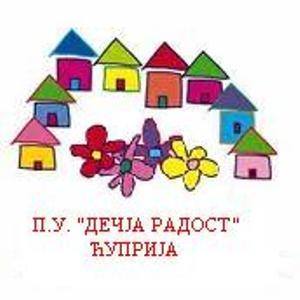 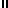 